Stanley College of Engineering & technology for women (Autonomous)Department of Computer Science & EngineeringTimetable AY:2021-22 SEM3ROOM   A002				AI&DS					w.e.f:3/12/21														HODStanley College of Engineering & technology for women (Autonomous)Department of Computer Science & EngineeringTimetable AY:2021-22 Sem 3ROOM A003					CME						w.e.f: 3/12/21									HODStanley College of Engineering & Technology for women (Autonomous)Department of Computer Science & EngineeringTimetable AY:2021-22 Sem 3ROOM E001							CSE A							w.e.f: 3/12/21HODStanley College of Engineering & technology for women (Autonomous)Department of Computer Science & EngineeringTimetable AY:2021-22 Sem 3ROOME201							CSE B						w.e.f: 3/12/21HODStanley College of Engineering & technology for women (Autonomous)Department of Computer Science & EngineeringTimetable AY:2021-22 Sem 3ROOM E206							CSE C								w.e.f: 3/12/21										HODStanley College of Engineering & technology for women (Autonomous)Department of Computer Science & EngineeringTimetable AY:2021-22 Sem 5ROOM E105						CSE A							w.e.f: 3/12/21										HODStanley College of Engineering & technology for women (Autonomous)Department of Computer Science & EngineeringTimetable AY:2021-22 Sem 5ROOM  E106							CSE B								w.e.f: 3/12/21					                                 HODStanley College of Engineering & technology for women (Autonomous)Department of Computer Science & EngineeringTimetable AY:2021-22 Sem 5ROOM E107								CSE C					w.e.f: 3/12/21										               HODStanley College of Engineering & technology for women (Autonomous)Department of Computer Science & EngineeringTimetable AY:2021-22 Sem 5ROOM A003							CME							w.e.f: 3/12/21							HODStanley College of Engineering & technology for women (Autonomous)Department of Computer Science & EngineeringTimetable AY:2021-22 Sem 7					CSE A						w.e.f: 6/12/21HODStanley College of Engineering & technology for women (Autonomous)Department of Computer Science & EngineeringTimetable AY:2021-22 Sem 7									CSE B						w.e.f: 3/12/21HODStanley College of Engineering & technology for women (Autonomous)Department of Computer Science & EngineeringTimetable AY:2021-22 Sem 7CSE  C															w.e.f: 3/12/21HOD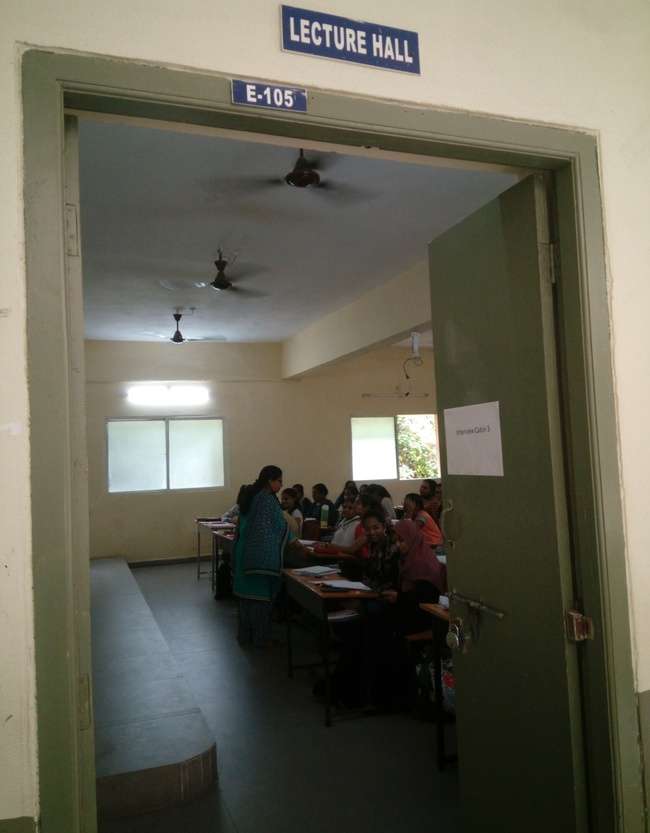 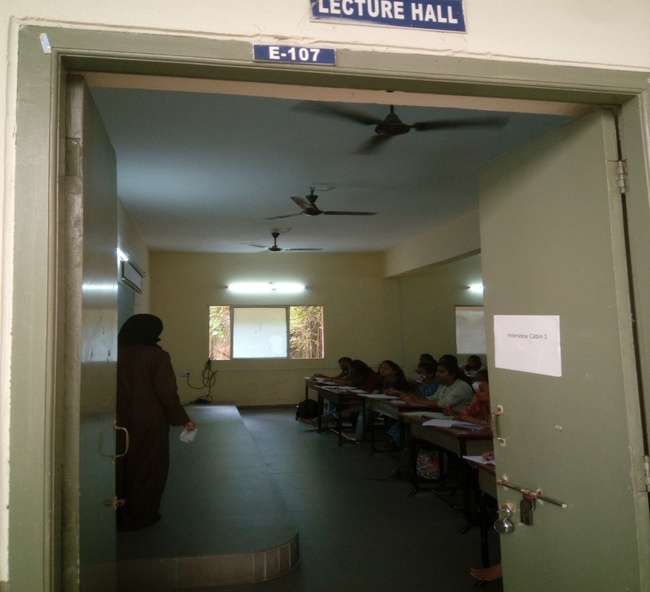 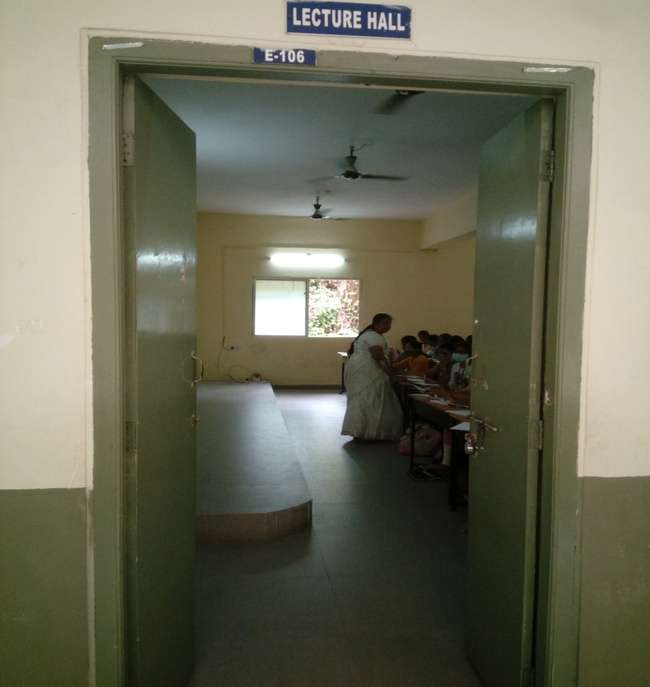 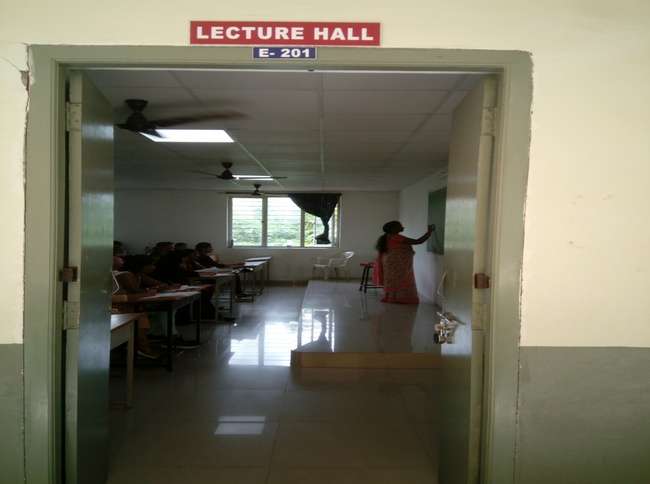 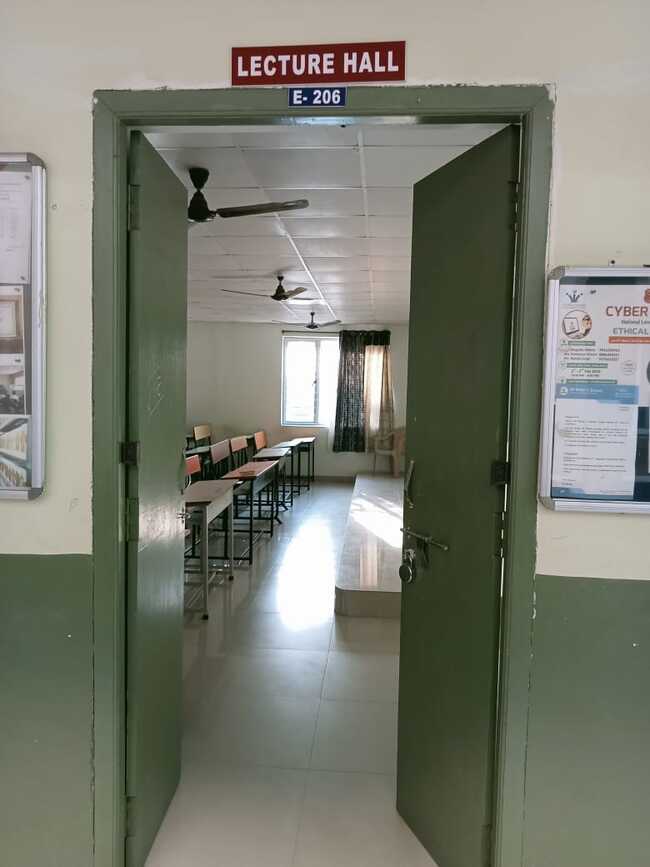 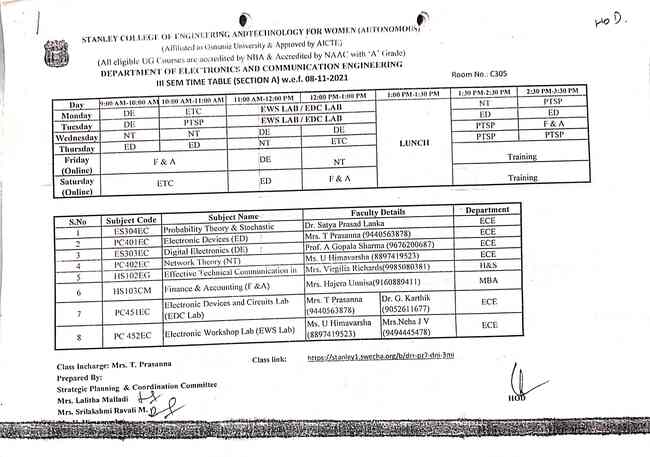 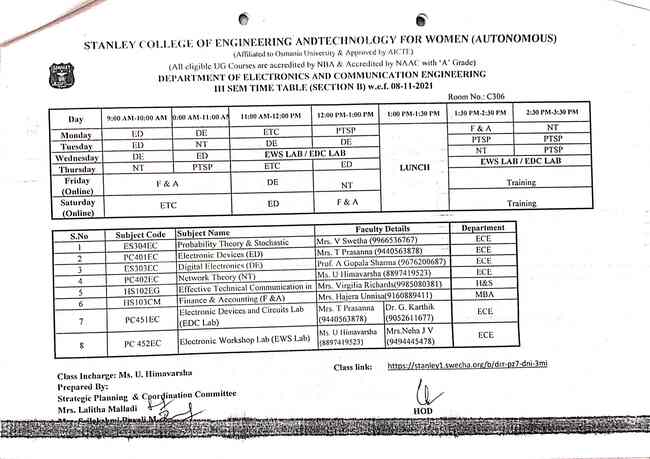 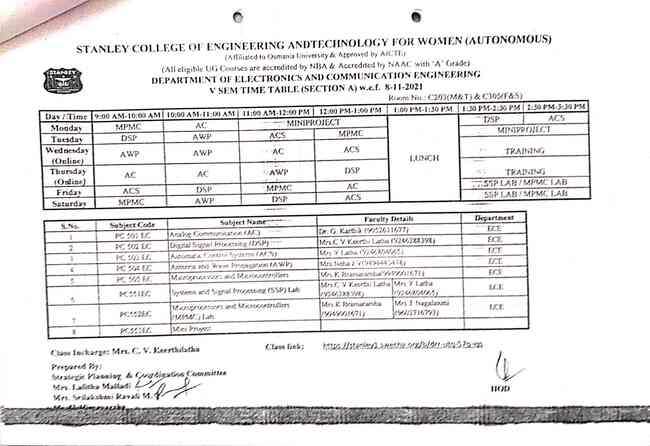 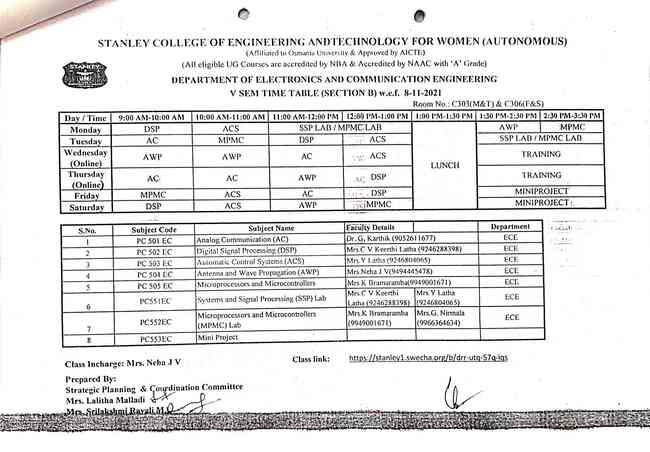 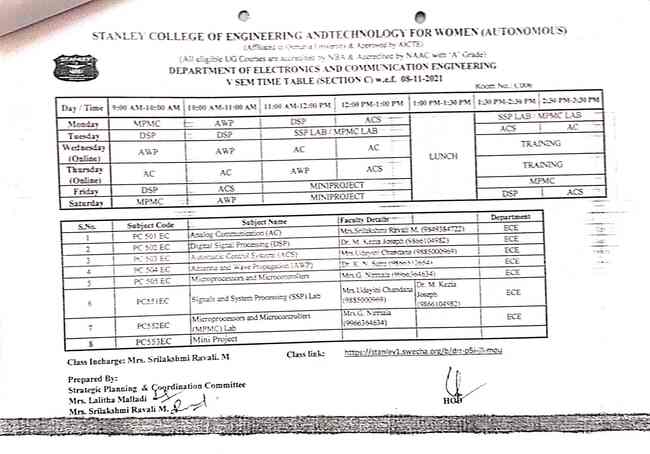 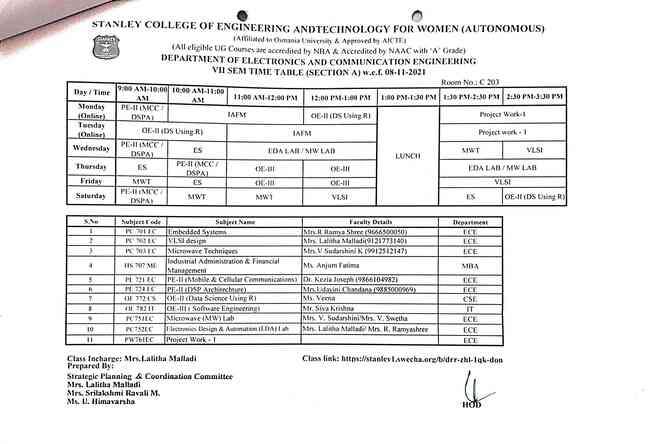 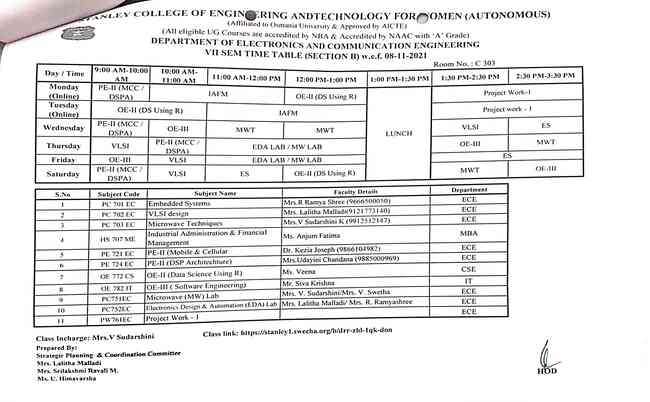 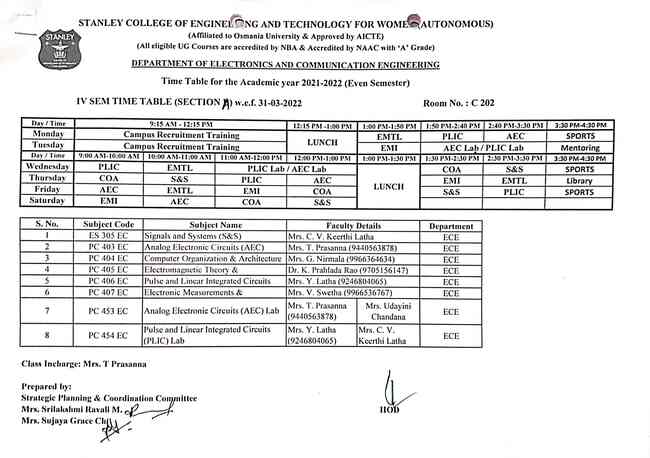 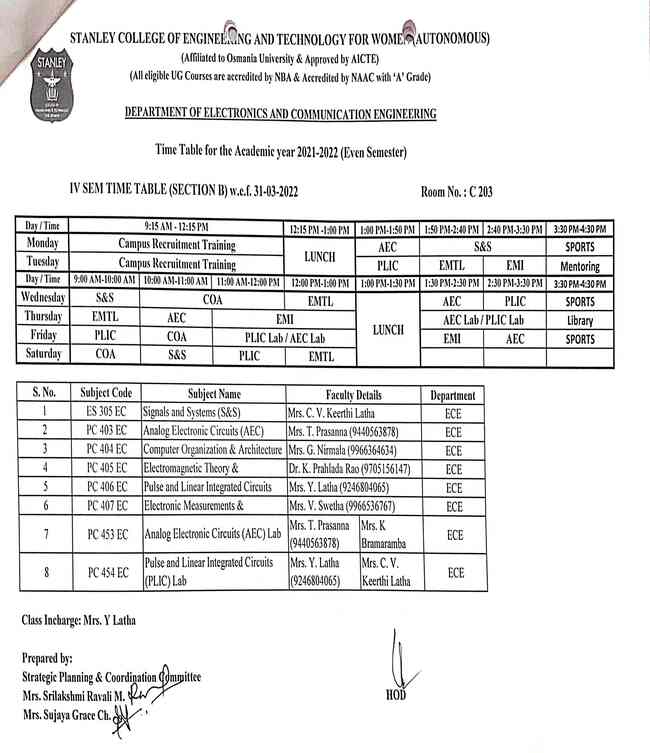 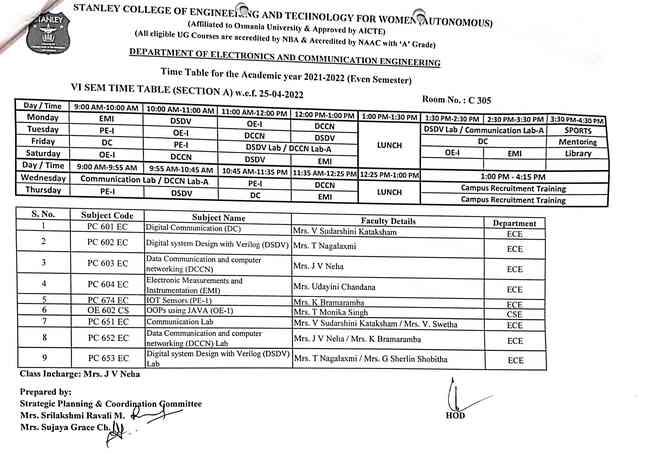 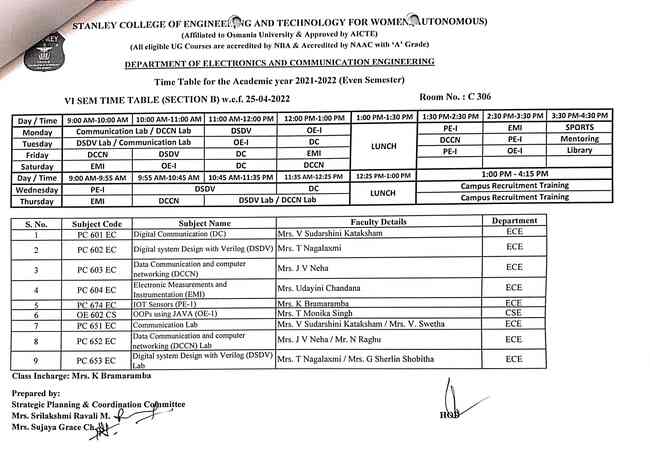 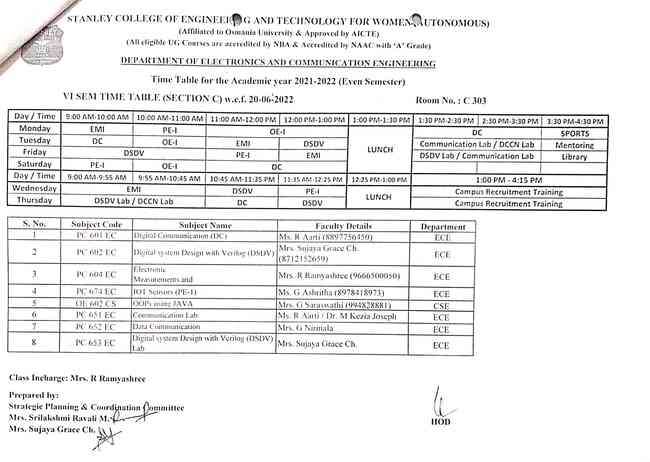 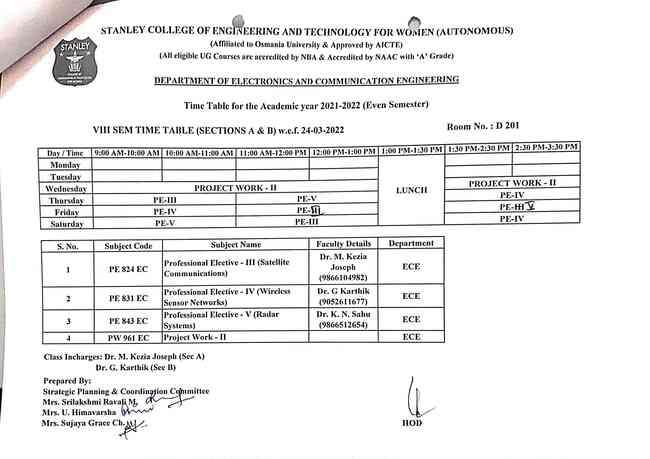 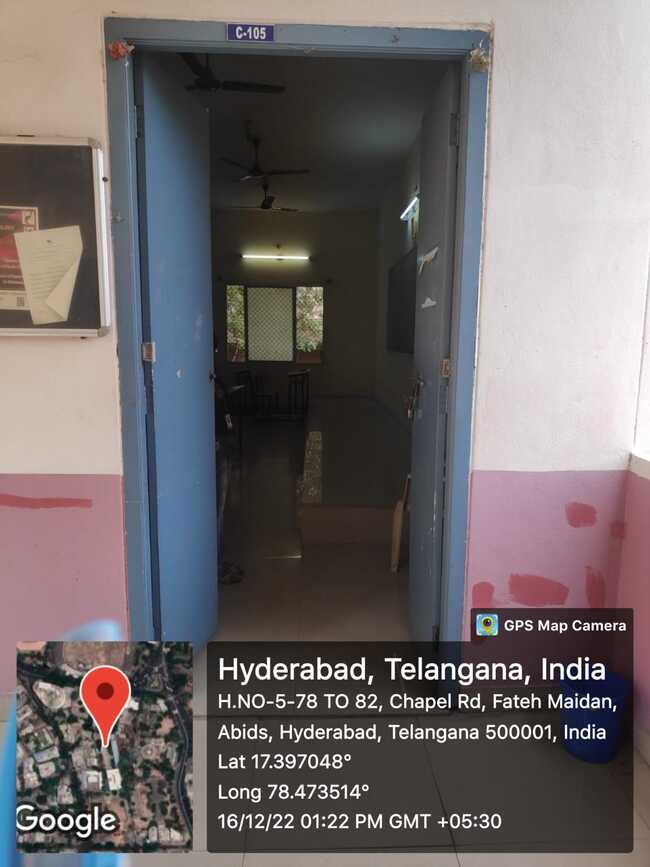 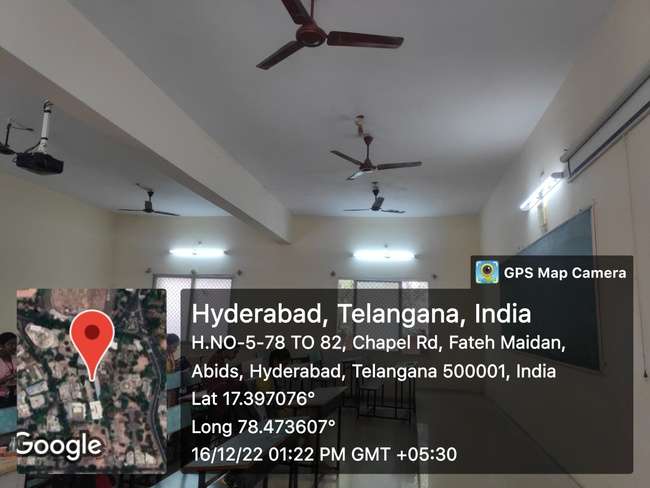 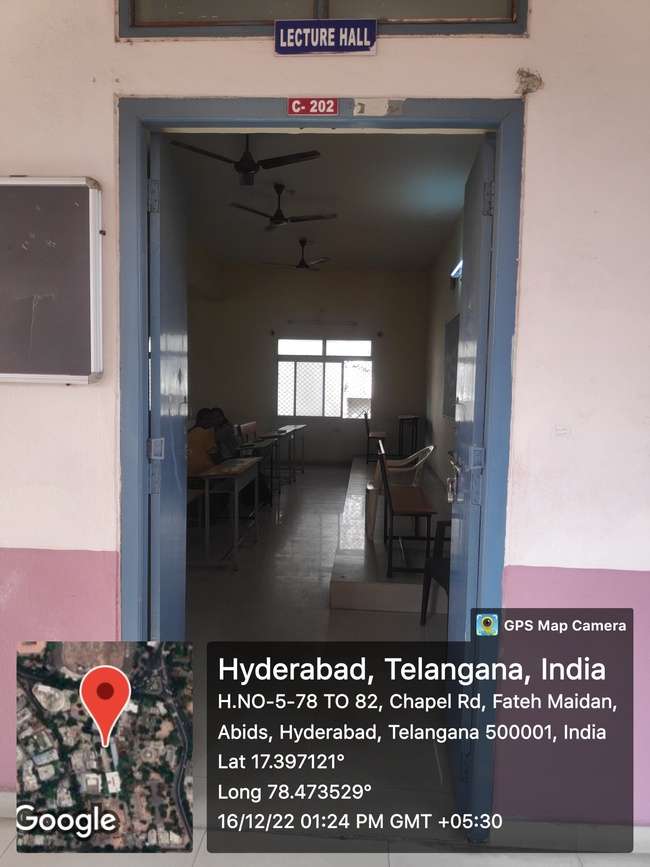 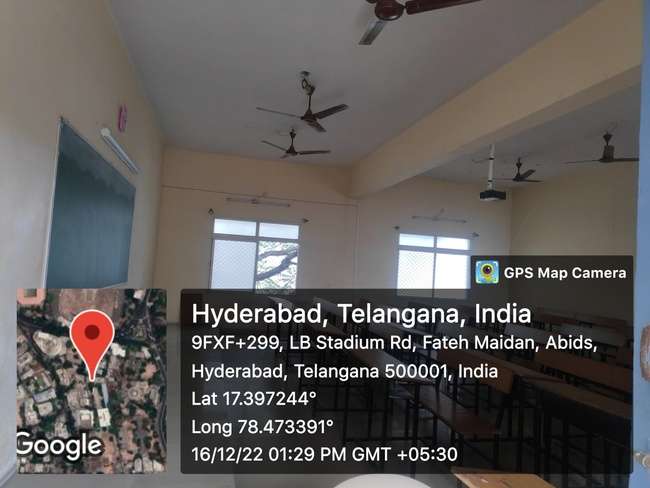 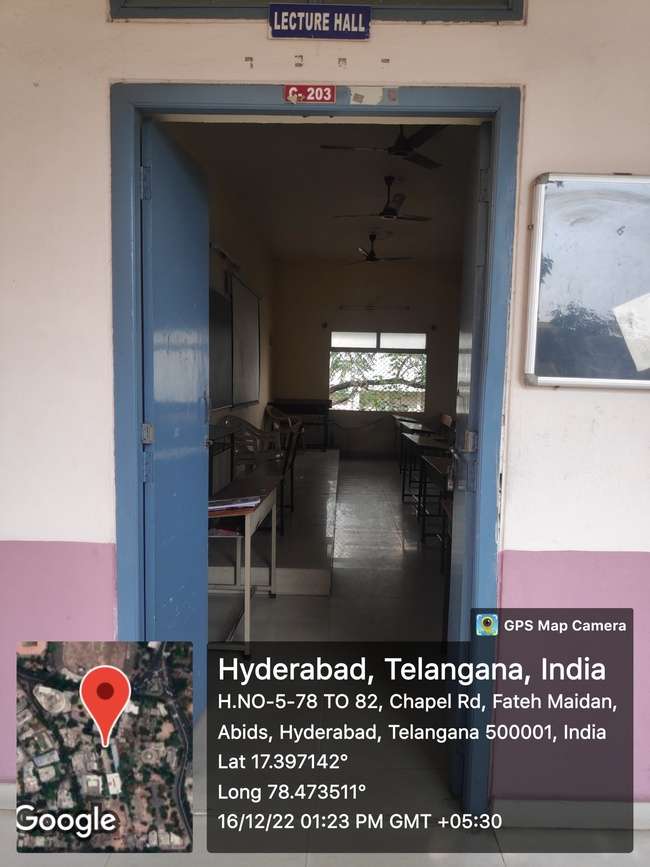 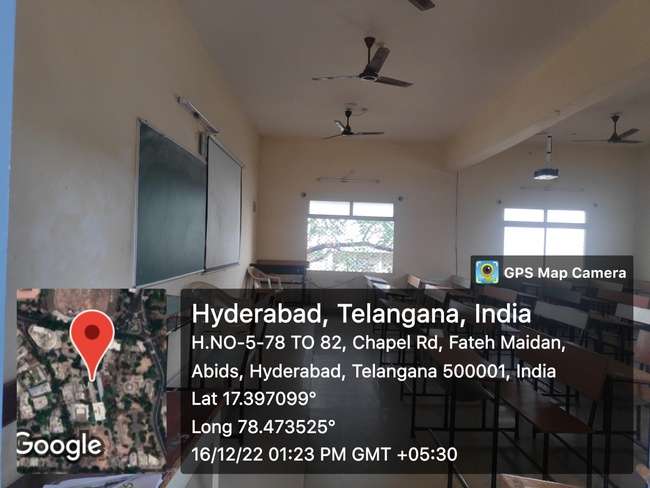 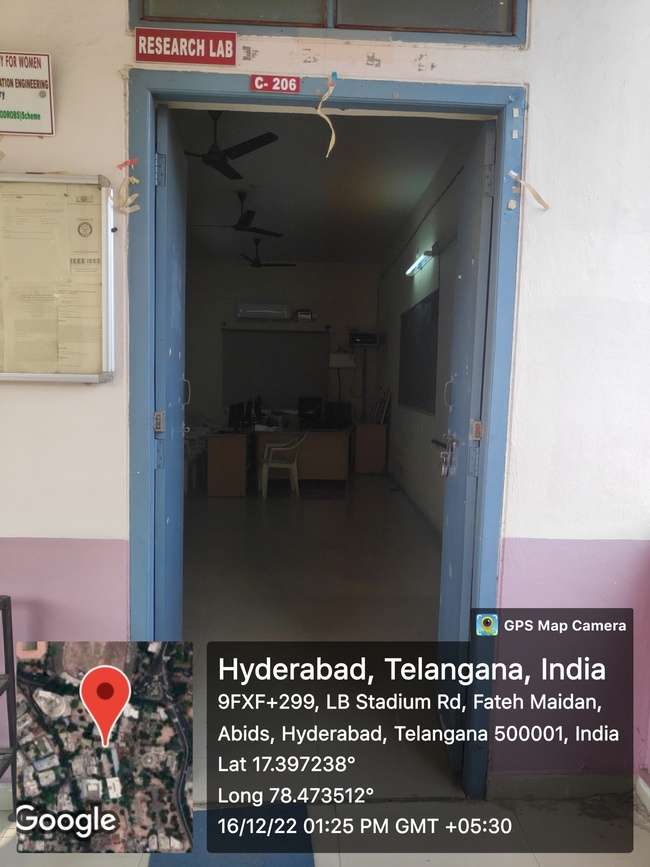 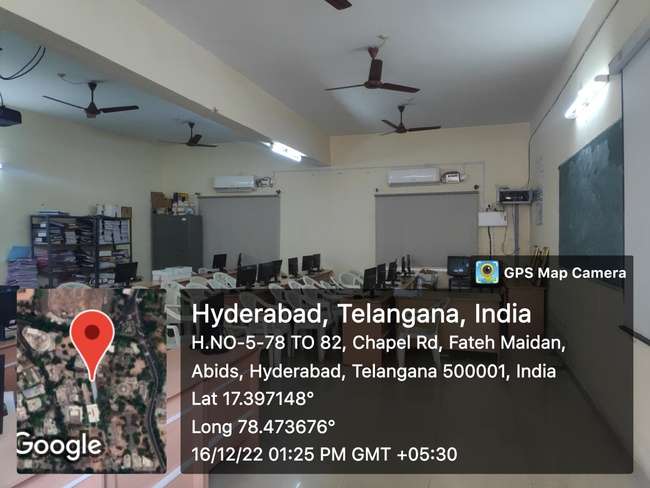 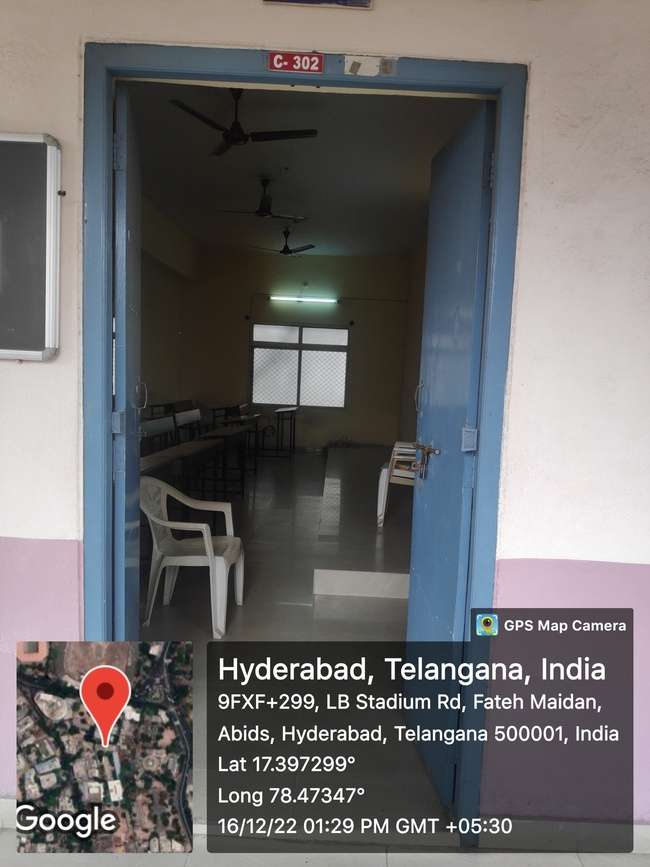 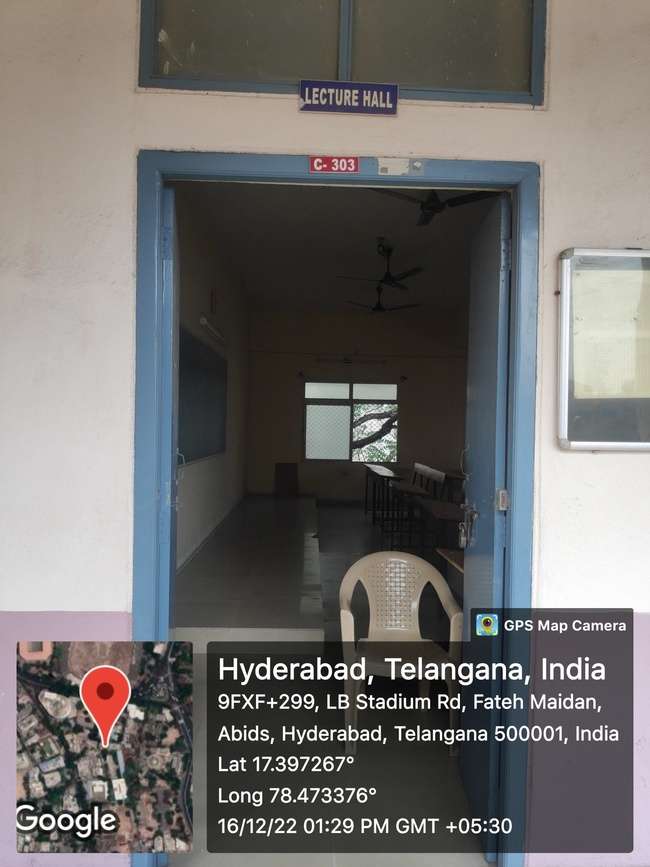 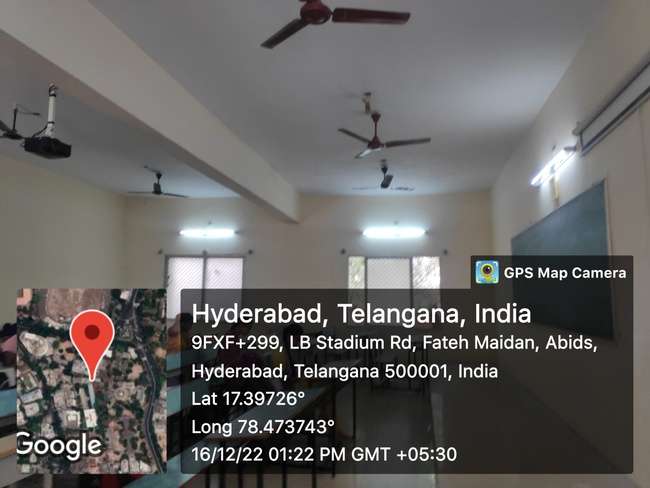 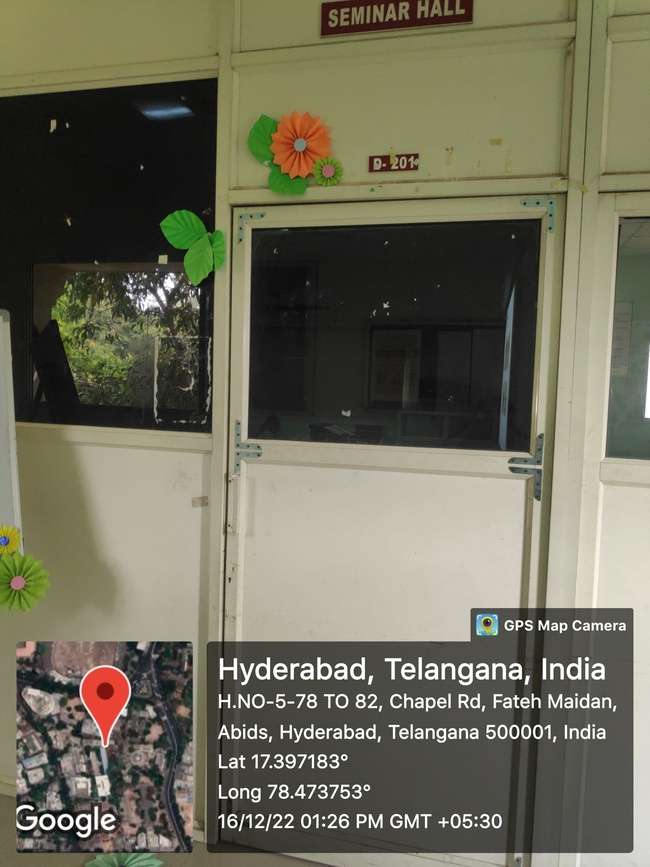 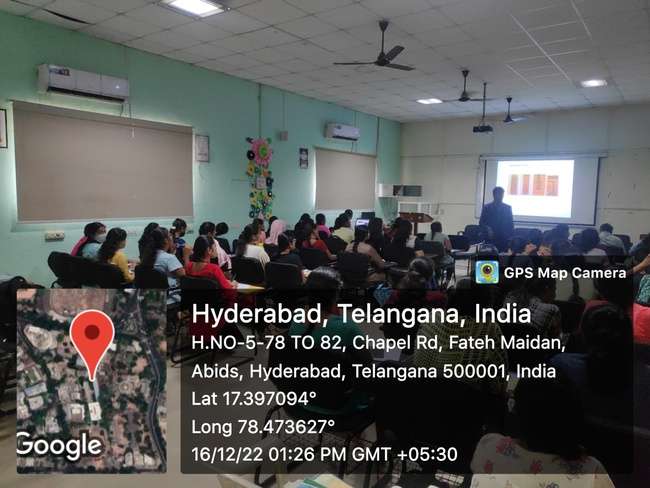 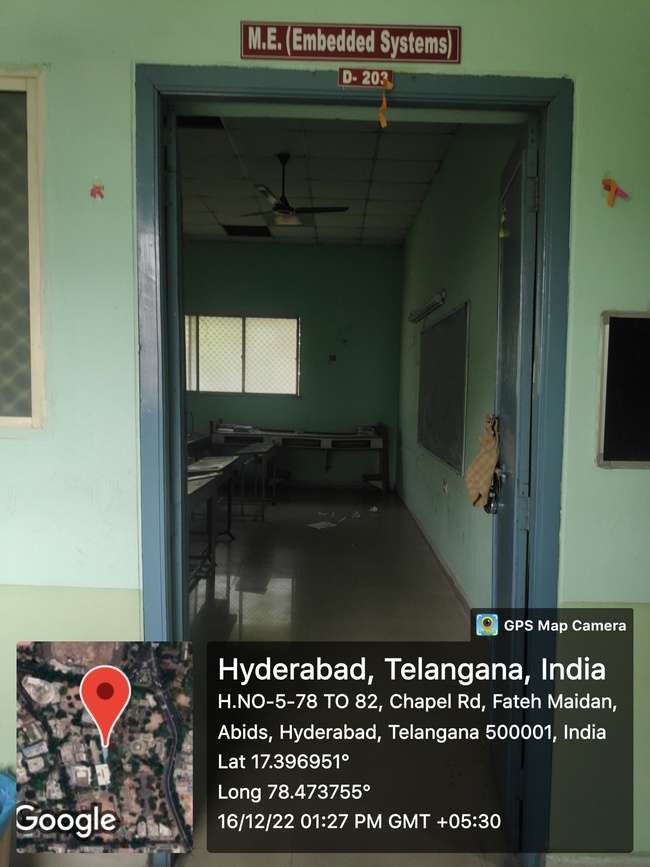 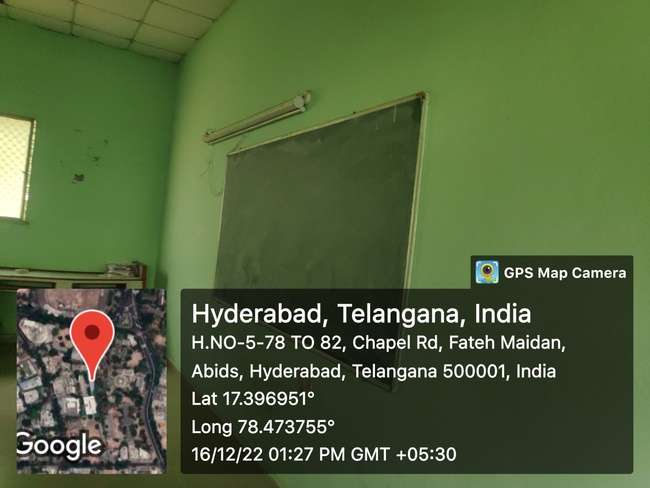 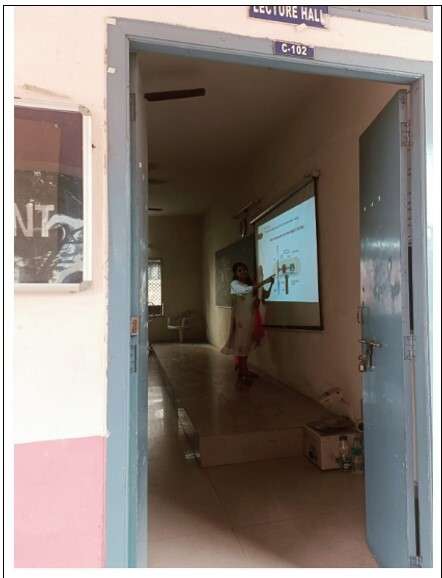 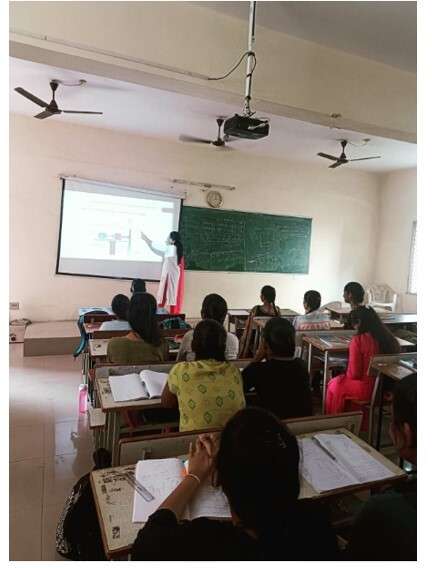 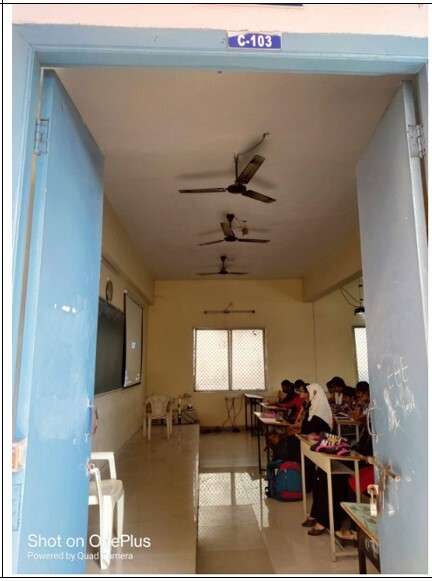 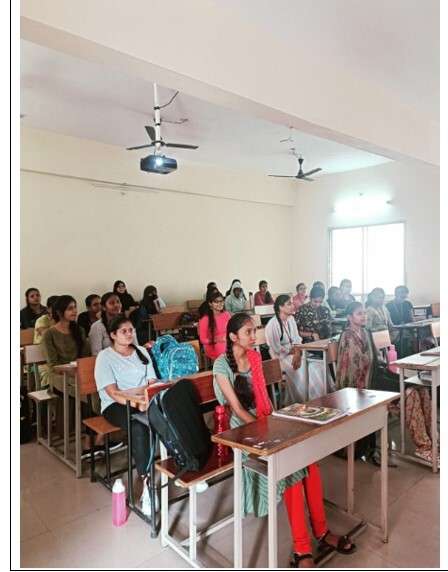 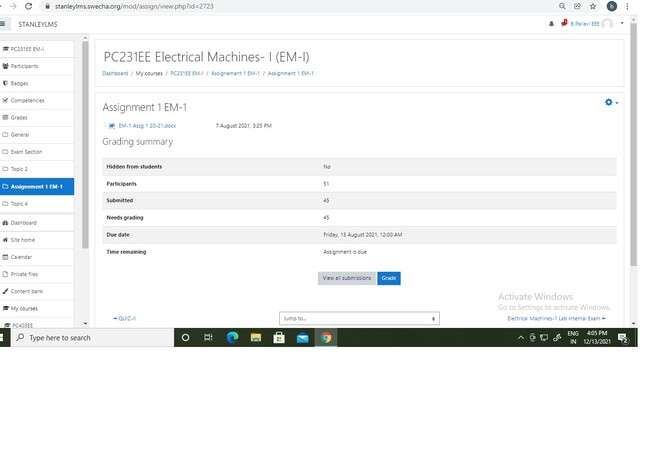 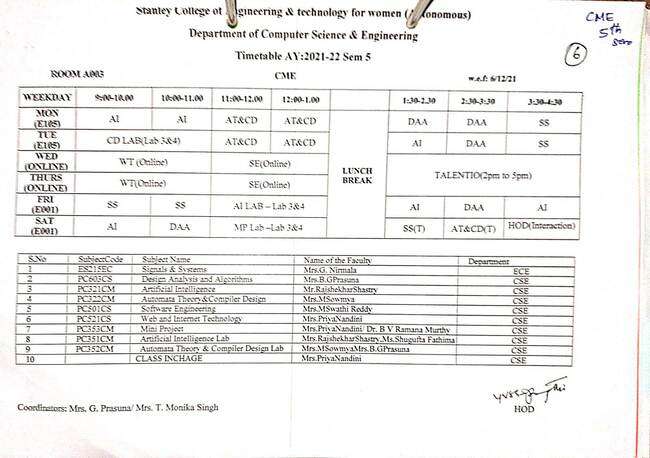 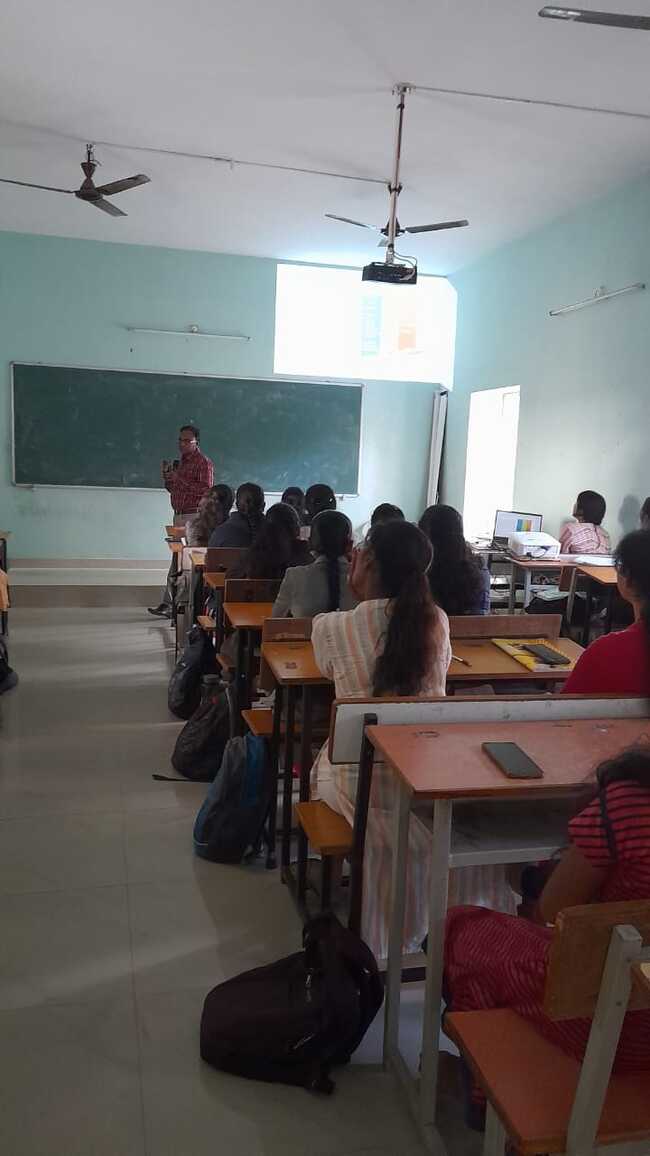 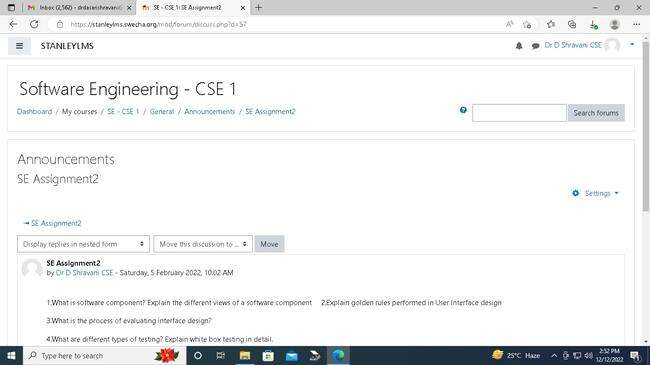 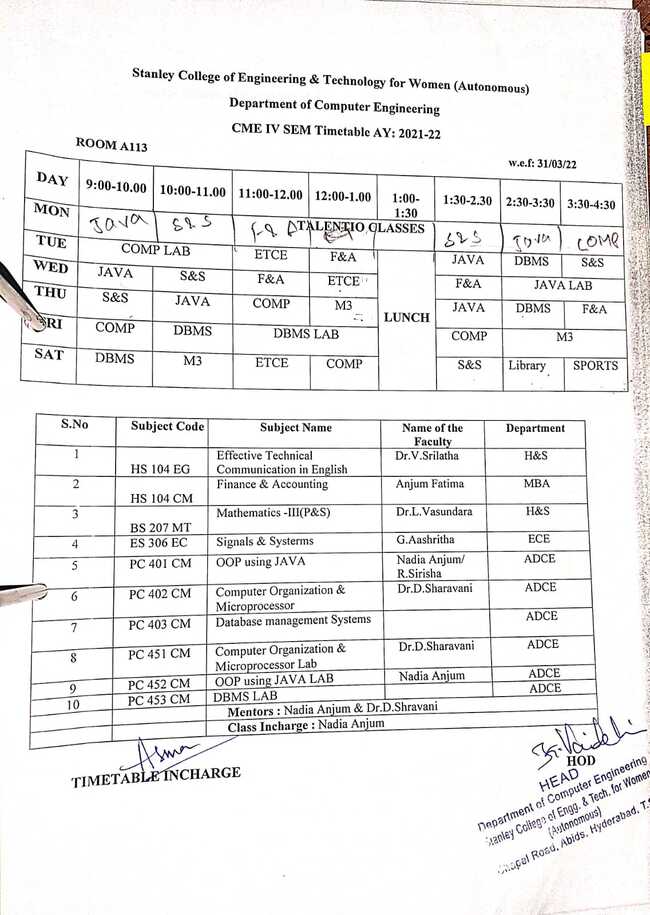 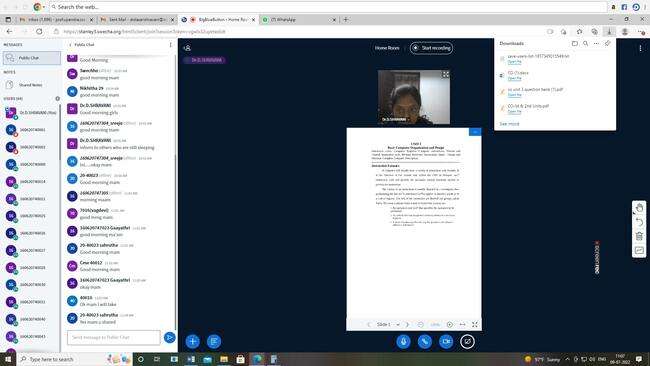 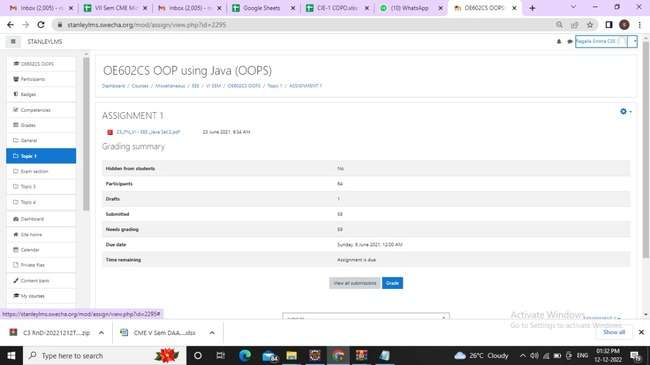 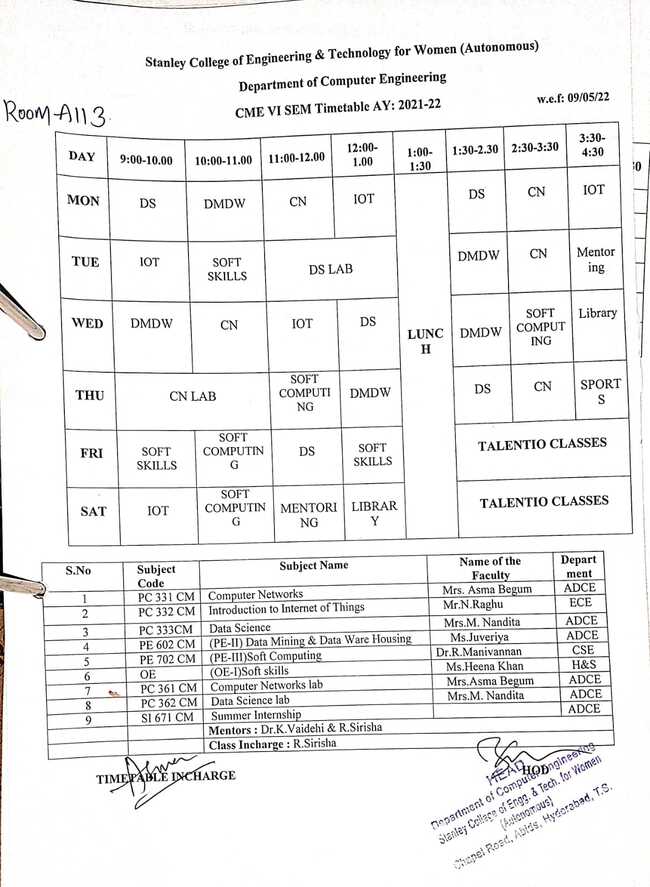 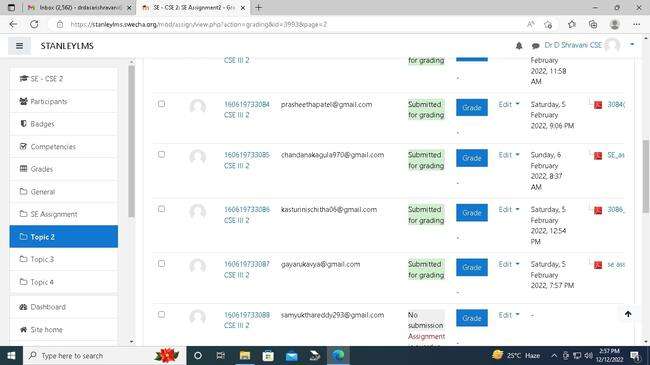 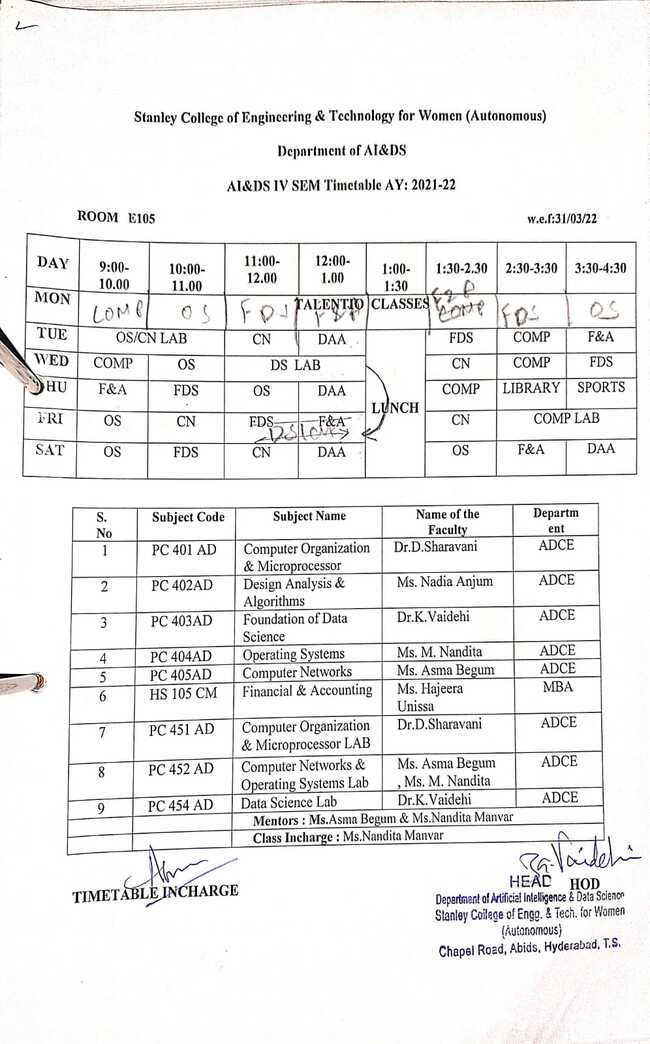 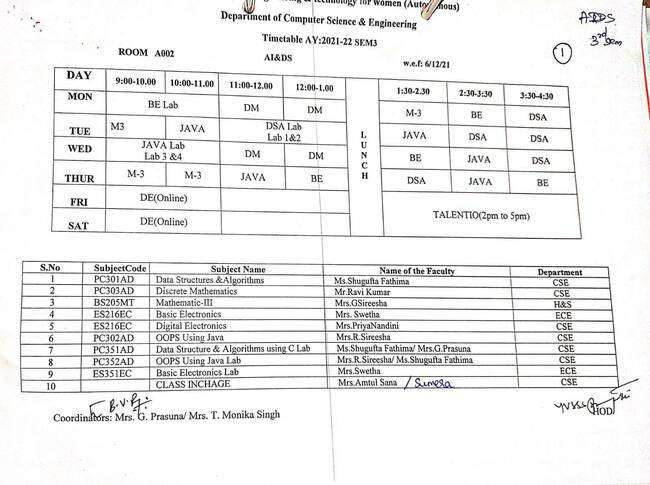 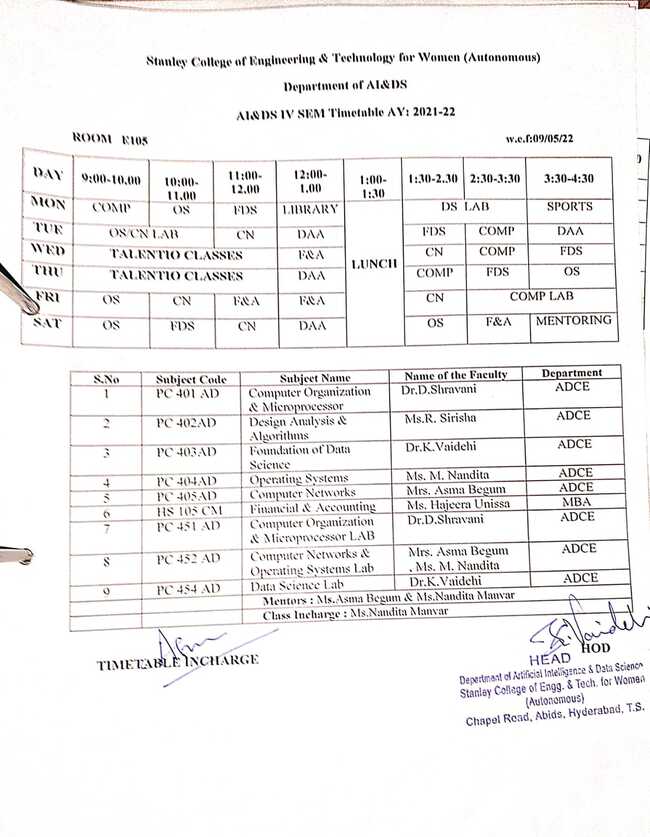 Criteria 4.1.3 - Number of classrooms and seminar halls with ICT- enabled facilities such as smart class, LMS, etc.GraphicsLABGraphics lab is situated on the first floor of A Block. It has a seating capacity of 80 members. A total of 70 computers with AutoCADD software are used in the lab. The lab is networked with LAN connection. The total area of the lab is 120Sq.M. 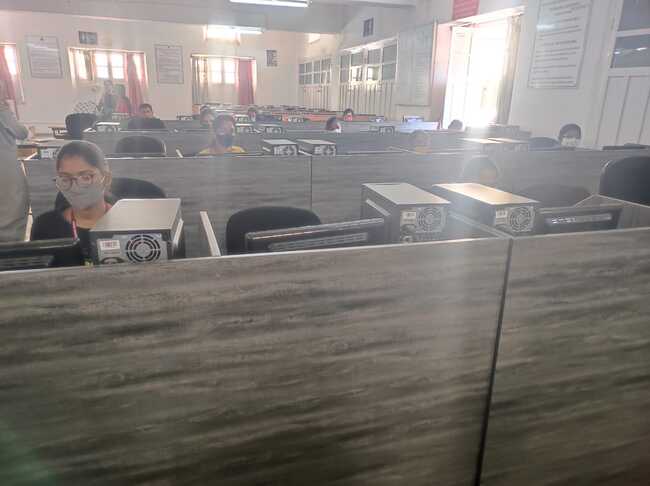 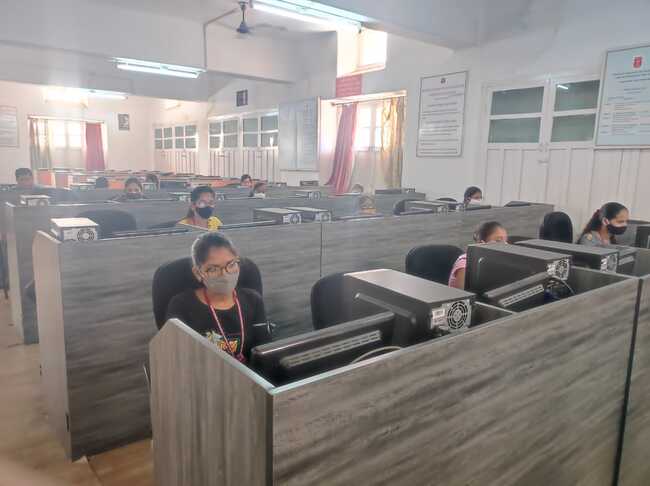 Communication LabCommunication Lab functions in room no 202 of E Block. It is used for Communicative English and soft skill training. The total area of the lab is 74Sq.M with a capacity of 31 desktop systems, 1 projector and surround sound speaker system. 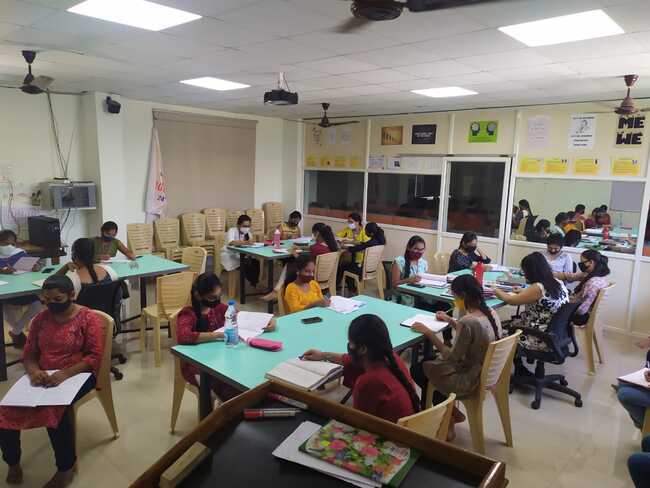 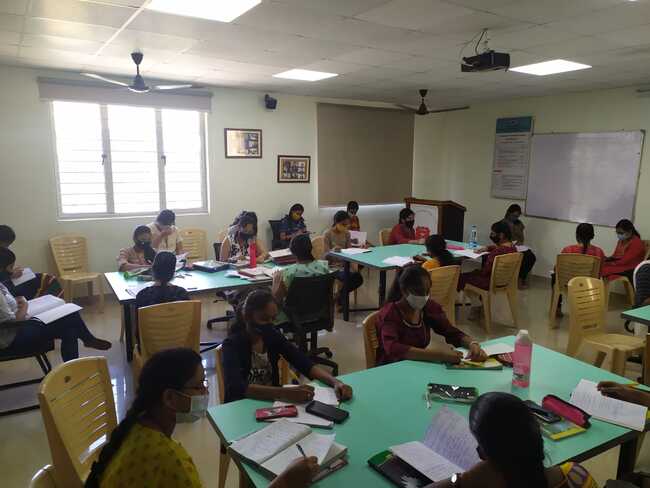 Big Blue Button Big blue button is the online classroom platform widely adapted by Stanley College from the time of pandemic. It is a tool that allows an unlimited number of students to attend the classes. The functionality and features are more or less similar to Google meet and Microsoft teams. 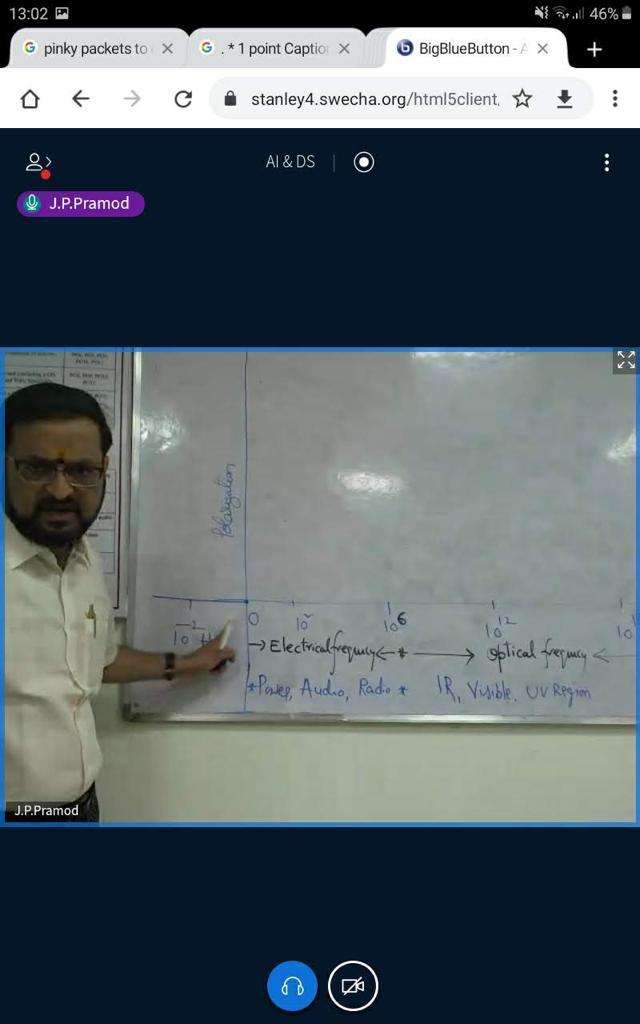 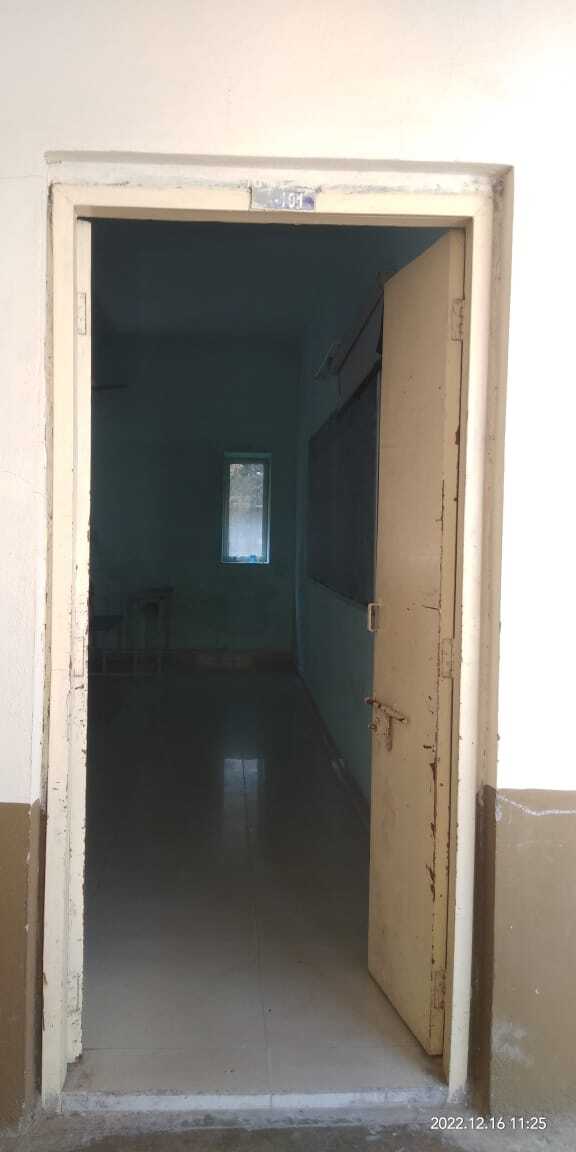 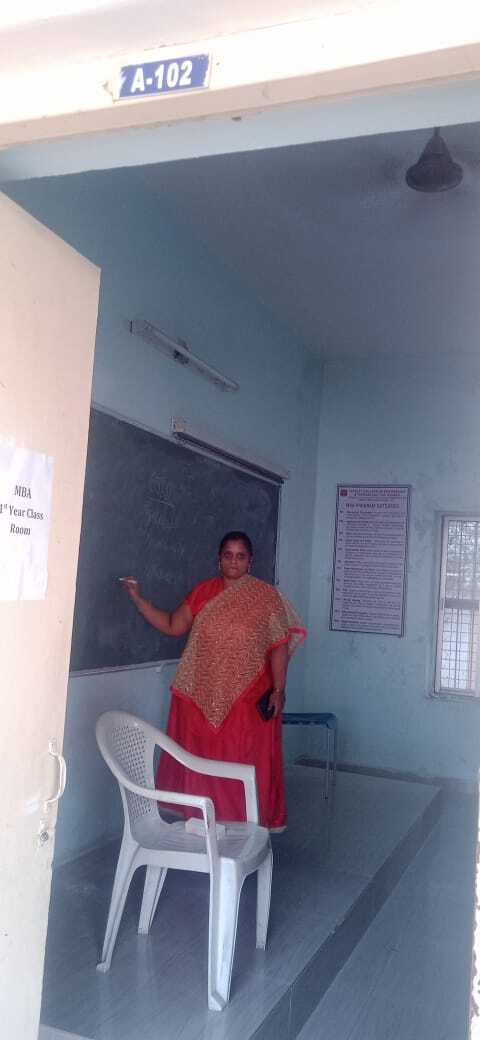 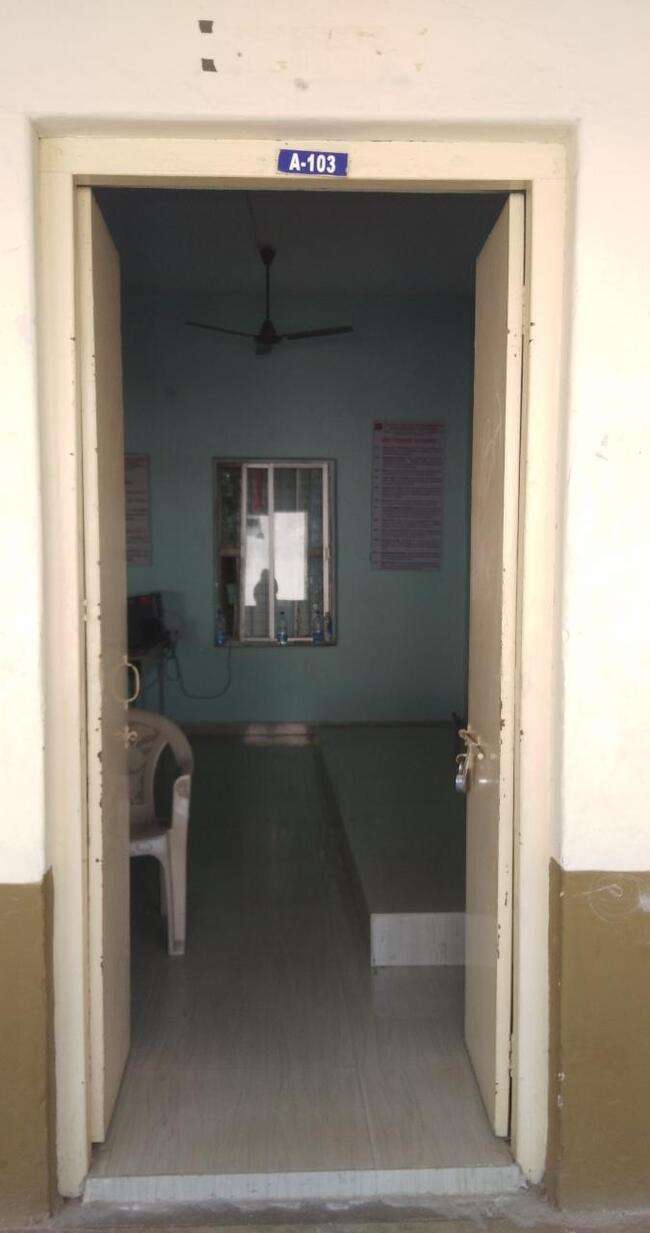 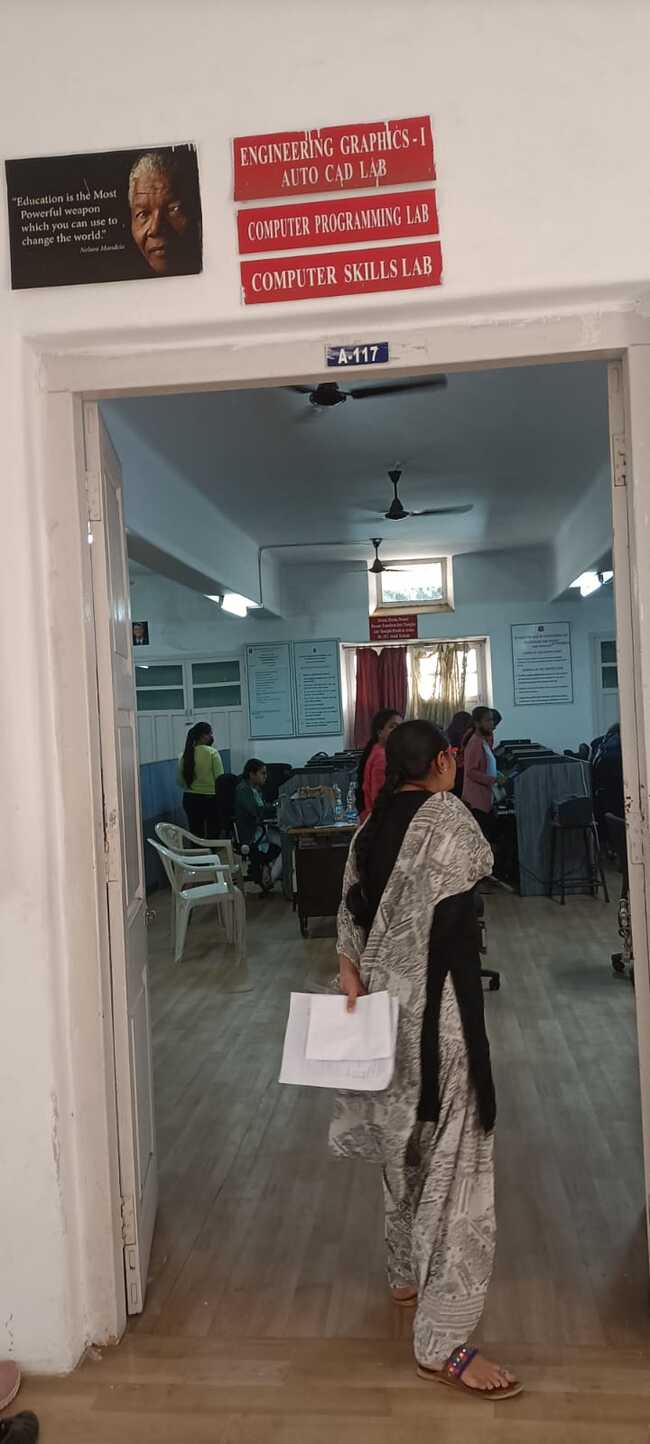 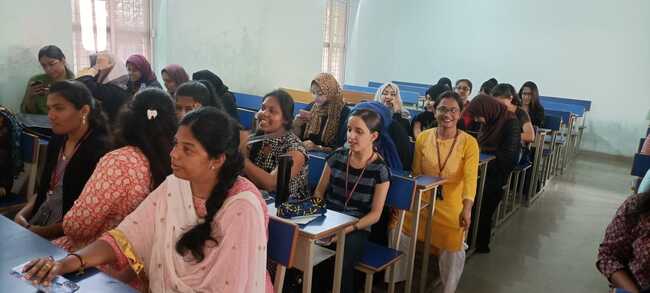 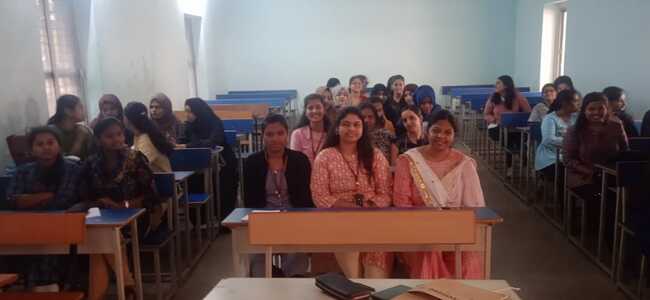 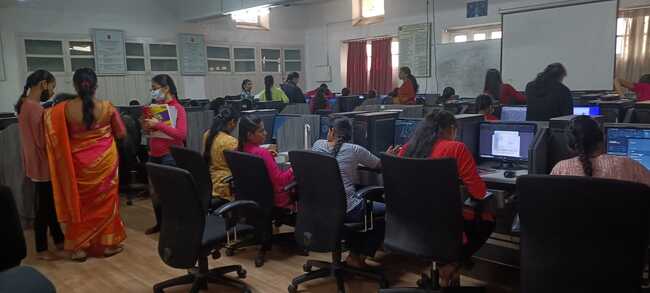 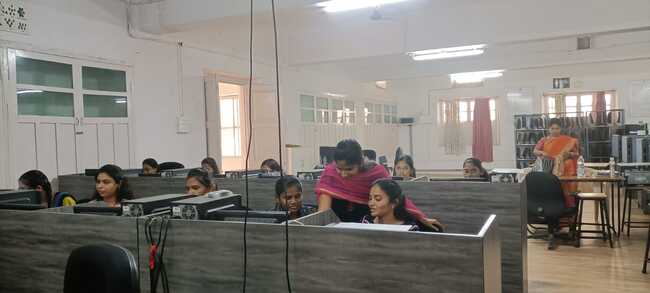 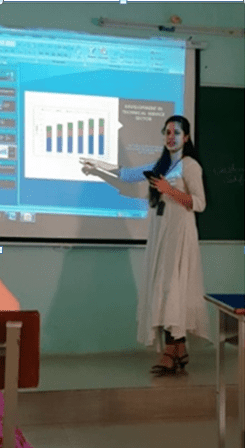 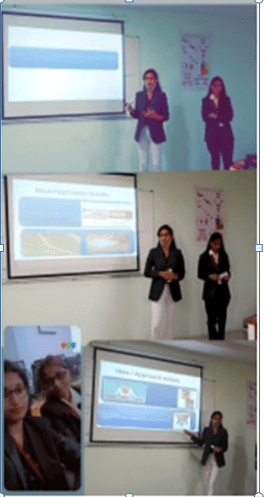 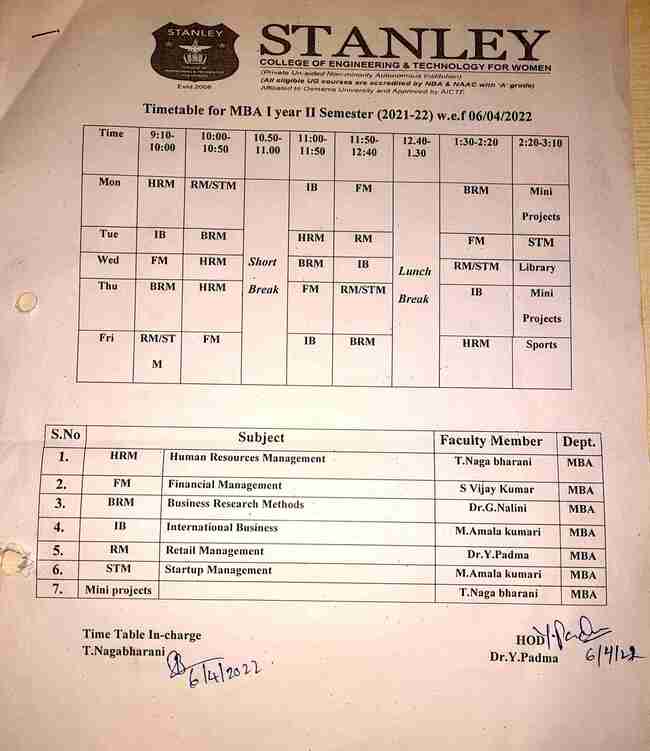 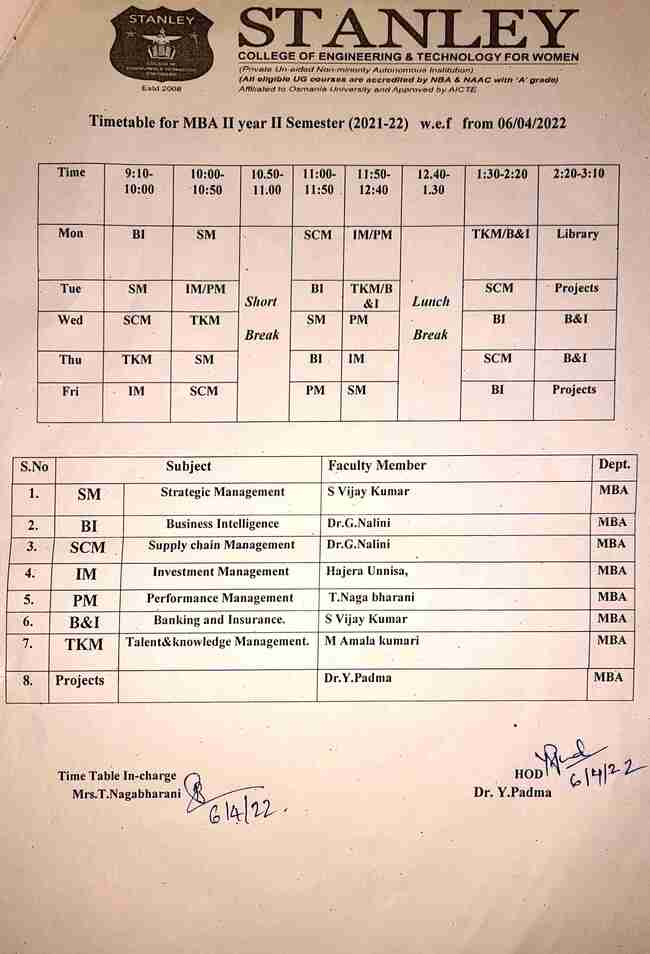 DAY9:00-10.0010:00-11.0011:00-12.0012:00-1.00LUNCH1:30-2.302:30-3:303:30-4:30MONBE LabBE LabDMDMLUNCHM-3BEDSATUEM3JAVADSA LabLab 1&2DSA LabLab 1&2LUNCHJAVADSADSAWEDJAVA LabLab 3 &4JAVA LabLab 3 &4DMDMLUNCHBEJAVADSATHURM-3M-3JAVABELUNCHDSAJAVABEFRIDE(Online)DE(Online)LUNCHTALENTIO(2pm to 5pm)TALENTIO(2pm to 5pm)TALENTIO(2pm to 5pm)SATDE(Online)DE(Online)LUNCHTALENTIO(2pm to 5pm)TALENTIO(2pm to 5pm)TALENTIO(2pm to 5pm)S.NoSubjectCodeSubject NameName of the FacultyDepartment1PC301ADData Structures &AlgorithmsMs.Shugufta FathimaCSE2PC303ADDiscrete MathematicsMr.Ravi KumarCSE3BS205MTMathematic-IIIMrs.GSireeshaH&S4ES216EC Basic Electronics Mrs. SwethaECE5ES216ECDigital ElectronicsMrs.PriyaNandiniCSE6PC302ADOOPS Using JavaMrs.R.SireeshaCSE7PC351ADData Structure & Algorithms using C LabMs.Shugufta Fathima/ Mrs.G.PrasunaCSE8PC352ADOOPS Using Java LabMrs.R.Sireesha/Mrs.Shivani YadaoCSE9ES351ECBasic Electronics LabMrs.SwethaECE10CLASS INCHAGEMrs.Amtul SanaCSEWEEKDAY9:00-10.0010:00-11.0011:00-12.0012:00-1.00LUNCH1:30-2.302:30-3:303:30-4:30MONPLDSADSA LAB (Lab 3&4)DSA LAB (Lab 3&4)LUNCHBEPLORTUEBE LABBE LABDMDMLUNCHORORBEWEDACS LAB - Lab 1&2ACS LAB - Lab 1&2BEDSALUNCHDSAORBETHURDMDMPL LAB – Lab 6 & 7PL LAB – Lab 6 & 7LUNCHPLPLDSAFRIDE(Online)DE(Online)LUNCHTALENTIO(2pm to 5pm)TALENTIO(2pm to 5pm)TALENTIO(2pm to 5pm)SATDE(OnlineDE(OnlineLUNCHTALENTIO(2pm to 5pm)TALENTIO(2pm to 5pm)TALENTIO(2pm to 5pm)S.NoSubjectCodeSubject NameName of the FacultyDepartment1PC301CMData Structures and AlgorithmsMs.Shugufta FathimaCSE2PC302CMDiscrete MathematicsMr.Ravi KumarCSE3HS103MEOperation ResearchDr. KLVasundharaH&S4ES304ECBasic ElectronicsMrsSwethaECE5ES305ECDigital ElectronicsMrs.PriyaNandiniCSE6PC303CMProgramming LanguagesDr.GVS RajuCSE7PC353CMAdvanced Computer Skills LabMrs.ASethuMadhaviCSE8HS351ECBasic Electronics LabMrsSwethaECE9PC352CMData Structures and Algorithms LabMs.Shugufta Fathima/Dr.D.ShravaniCSE10PC354CMProgramming Languages LabDr.GVS RajuCSE11CLASS INCHAGEMs.NadiaAnjumCSEWEEKDAY9:00-10.0010:00-11.0011:00-12.0012:00-1.00LUNCH BREAK1:30-2.302:30-3:303:30-4:30MONORDSABEBELUNCH BREAKJAVA LAB(Lab 3&4)JAVA LAB(Lab 3&4)JAVATUEDSA Lab(Lab 1&2)DSA Lab(Lab 1&2)DSAORLUNCH BREAKACS LAB(Lab 6&7)ACS LAB(Lab 6&7)BEWEDBE LabBE LabDMDMLUNCH BREAKORJAVADSATHURDMDMDSAORLUNCH BREAKBEJAVAJAVAFRIDE (Online)DE (Online)LUNCH BREAKTALENTIO(2pm to 5pm)TALENTIO(2pm to 5pm)TALENTIO(2pm to 5pm)SATDE (Online)DE (Online)LUNCH BREAKTALENTIO(2pm to 5pm)TALENTIO(2pm to 5pm)TALENTIO(2pm to 5pm)S.NoSubjectCodeSubject NameName of the FacultyDepartment1PC301CSData Structures and AlgorithmsMrs.Asma BegumCSE2PC302CSDiscreet MathematicsMr.LTirupathiReddyCSE3HS103MEOperations ResearchMs.ChandrikaH&S4ES306ECBasic ElectronicsMs.Sujana GraceECE5ES303ECDigital ElectronicsMrs.KSrilathaCSE6PC303CSOops Using JAVAMrs.TMonikaSinghCSE7PC352CSAdvanced Computer Skills LabMrs.ASethuMadhaviCSE8PC351CSData Structures and Algorithms LabMrs.Asma Begum.Mr.L.Tirupathi ReddyCSE9ES351ECBasic Electronics LabMs.Sujana GraceECE10PC353CSOops Using JAVA LabMrs.TMonikaSingh/Mrs.Shivani Yadao	CSE	11CLASS INCHAGEMrs.Asma BegumCSEWEEKDAY9:00-10.0010:00-11.0011:00-12.0012:00-1.00LUNCH BREAK1:30-2.302:30-3:303:30-4:30MONBEJAVAACS LabLab 6&7ACS LabLab 6&7LUNCH BREAKDSADMORTUEORBEDMDMLUNCH BREAKJAVAJAVA LAB( Lab 3&4)JAVA LAB( Lab 3&4)WEDJAVAORDSA LAB( Lab 1&2)DSA LAB( Lab 1&2)LUNCH BREAKDSADM-THURBE LabBE LabJAVADSALUNCH BREAKORDSA-FRIDE(Online)DE(Online)BE(ONLINE)BE(ONLINE)LUNCH BREAKTALENTIO(2pm to 5pm)TALENTIO(2pm to 5pm)TALENTIO(2pm to 5pm)SATDE(Online)DE(Online)LUNCH BREAKTALENTIO(2pm to 5pm)TALENTIO(2pm to 5pm)TALENTIO(2pm to 5pm)S.NoSubjectCodeSubject NameName of the FacultyDepartment1PC301CSData Structures and AlgorithmsMrs.Asma BegumCSE2PC302CSDiscrete MathematicsMr.LTirupathiReddyCSE3HS103MEOperations ResearchMs.ChandrikaH&S4ES306ECBasic ElectronicsMs.Sujana GraceECE5ES303ECDigital ElectronicsMrs.KSriLathaCSE6PC303CSOops Using JAVAMrs.DArchanaCSE7PC352CSAdvanced Computer Skills LabMrs.ASethuMadhaviCSE8PC351CSData Structures and Algorithms LabMrs.Asma Begum,Dr.R.ManivannanCSE9ES351ECBasic Electronics LabMs.Sujana GraceECE10PC353CSOops Using JAVA LabMrs.DArchana,Mrs.M.SowmyaCSE11CLASS INCHAGEMrs.DArchanaCSEWEEKDAY9:00-10.0010:00-11.0011:00-12.0012:00-1.001:30-2.302:30-3:303:30-4:30MONDMBEJAVAORLUNCH BREAKDSA LAB (Lab 1&2)DSA LAB (Lab 1&2)BEBETUEDSADSAJAVA LabLab 3&4JAVA LabLab 3&4LUNCH BREAKBEORDMWEDDMJAVAORDSALUNCH BREAKBELabBELabJAVATHURSORBEDSAJAVALUNCH BREAKDMACS LAB(Lab 3&4)ACS LAB(Lab 3&4)ACS LAB(Lab 3&4)FRIDE(Online)DE(Online)LUNCH BREAKTALENTIO(2pm to 5pm)TALENTIO(2pm to 5pm)TALENTIO(2pm to 5pm)SATDE(Online)DE(Online)LUNCH BREAKTALENTIO(2pm to 5pm)TALENTIO(2pm to 5pm)TALENTIO(2pm to 5pm)S.NoSubjectCodeSubject NameName of the FacultyDepartment1PC301CSData Structures and AlgorithmsMr.Rajasekhar SastryCSE2PC302CSDiscrete MathmaticsMr.LTirupathiReddyCSE3HS103MEOperations ResearchMs.ChandrikaH&S4ES306ECBasic ElectronicsMrs.R.ArthiECE5ES303ECDigital ElectronicsMrs.KSriLathaCSE6PC303CSOops Using JAVAMrs.DArchanaCSE7PC352CSAdvanced Computer Skills LabMrs.ASethuMadhaviCSE8PC351CSData Structures and Algorithms LabMr.Rajasekhar Sastry,Mrs.SumeraCSE9ES351ECBasic Electronics LabMrs.R.ArthiECE10PC353CSOops Using JAVA LabMrs.DArchana,,Dr.R.ManivannanCSE11CLASS INCHAGEMrs.ShivaniYadaoCSEWEEKDAY9:00-10.0010:00-11.0011:00-12.0012:00-1.001:30-2.302:30-3:303:30-4:30MONWT (Online)WT (Online)AI(Online)AI(Online)LUNCH BREAKTALENTIO(2pm to 5pm)TALENTIO(2pm to 5pm)TALENTIO(2pm to 5pm)TUEAI(Online)AI(Online)WT (Online)WT (Online)LUNCH BREAKTALENTIO(2pm to 5pm)TALENTIO(2pm to 5pm)TALENTIO(2pm to 5pm)WEDALCIRSSESELUNCH BREAKOSOS LAB(Lab 3&4)OS LAB(Lab 3&4)THURMP LAB( Lab1&2)MP LAB( Lab1&2)OSSELUNCH BREAKALCALCIRSFRISE Lab(Lab 1&2)SE Lab(Lab 1&2)OSALCLUNCH BREAKOSIRSSESATOSIRS(T)ALC(T)SE(T)LUNCH BREAKS.NoSubjectCodeSubject NameName of the FacultyDepartment1PC501CSSoftware EingineeringDr DShravaniCSE2PC502CSOperating SystemsMrs.MSwapnaCSE3PC503CSAutomata Languages&ComputationMrs.KSriLathaCSE4PC321CMArtificial IntelligenceDr Y V S SPragathiCSE5PE521CSWeb and Internet TechnologiesMrs.ShivaniYadaoCSE6PE504CMInformation Retrieval SystemsDr RManivannanCSE7PW533CSMini ProjectMrs.ShivaniYadao/Mrs.T.Mona SinghCSE8PC531CSSoftware Eingineering LabDr DShravni,Mrs.SumeraCSE9PC532CSOperating Systems LabMrs.MSwapna/Mrs.M.SowmyaCSE10CLASS INCHAGEMrs.KSriLathaCSEWEEKDAY9:00-10.0010:00-11.0011:00-12.0012:00-1.001:30-2.302:30-3:303:30-4:30MONWT(Online)WT(Online)AI (Online)AI (Online)LUNCH BREAKTALENTIO 2 TO 5PMTALENTIO 2 TO 5PMTALENTIO 2 TO 5PMTUEAI(Online)AI(Online)WT (Online)WT (Online)LUNCH BREAKTALENTIO 2 TO 5PMTALENTIO 2 TO 5PMTALENTIO 2 TO 5PMWEDALCALCOSIRSLUNCH BREAKSEOSIRSTHURSESEMP LAB(Lab 1&2)MP LAB(Lab 1&2)LUNCH BREAKOSOS LAB(Lab 6&7)OS LAB(Lab 6&7)FRIOSIRSSE Lab (Lab 1&2)SE Lab (Lab 1&2)LUNCH BREAKSEALCALCSATOS(T)ALC(T)SE(T)IRSLUNCH BREAK--S.NoSubjectCodeSubject NameName of the FacultyDepartment1PC501CSSoftware EngineeringDr DShravaniCSE2PC502CSOperating SystemsMs.SumeraCSE3PC503CSAutomata Languages&ComputationMrs.MSowmyaCSE4PC321CMArtificial IntelligenceDr. YVSSPragathiCSE5PE521CSWeb and Internet TechnologiesMrs.ShivaniYadaoCSE6PE504CMInformation Retrieval SystemsDr RManivannanCSE7PW533CSMini ProjectMrs.ShivaniYadao, Mrs.T.Mona SinghCSE8PC531CSSoftware Engineering LabDr DShravani, Mrs.SumeraCSE9PC532CSOperating Systems LabMs.Sumera,Mrs.SUmayya AfreenCSE10CLASS INCHAGEMrs.SumayyaAfreenCSEWEEKDAY9:00-10.0010:00-11.0011:00-12.0012:00-1.001:30-2.302:30-3:303:30-4:30MONWT(Online)WT(Online)AI(Online)AI(Online)LUNCH BREAKTALENTIO(2 TO 5 PM)TALENTIO(2 TO 5 PM)TALENTIO(2 TO 5 PM)TUEAI(Online)AI(Online)WT(Online)WT(Online)LUNCH BREAKTALENTIO(2 TO 5 PM)TALENTIO(2 TO 5 PM)TALENTIO(2 TO 5 PM)WEDOSALCSESELUNCH BREAKIRSMP LAB(Lab 6&7)MP LAB(Lab 6&7)THURALCIRSOSSELUNCH BREAKSE Lab -(Lab 1&2)SE Lab -(Lab 1&2)ALCFRIALCOSSEIRSLUNCH BREAKOSOSLab (Lab 6&7)OSLab (Lab 6&7)SATALCOSIRS(T)SE(T)LUNCH BREAK----S.NoSubjectCodeSubject NameName of the FacultyDepartment1PC501CSSoftware EingineeringMrs.M.SwathiCSE2PC502CSOperating SystemsMs.SumeraCSE3PC503CSAutomata Languages&ComputationMrs.B.GPrasunaCSE4PC321CMArtificial IntelligenceDr YVSS  PragathiCSE5PE521CSWeb and Internet TechnologiesMrs.ShivaniYadaoCSE6PE504CMInformation Retrieval SystemsDr. RManivannanCSE7PW533CSMini ProjectMrs.ShivaniYadao, Mrs.T.Mona SinghCSE8PC531CSSoftware Eingineering LabMrs.M.Swathi,Mr.L.Tirupathi ReddyCSE9PC532CSOperating Systems LabMs.Sumera,Mrs.Sumayya AfreenCSE10CLASS INCHAGEMrs.B.GPrasunaCSEWEEKDAY9:00-10.0010:00-11.0011:00-12.0012:00-1.001:30-2.302:30-3:303:30-4:30MON   (E105)AIAIAT&CDAT&CDLUNCH BREAKSESESSTUE   (E105)CD LAB(Lab 3&4)CD LAB(Lab 3&4)AT&CDAT&CDLUNCH BREAKAISESSWED (ONLINE)WT (Online)WT (Online)DAA(Online)DAA(Online)LUNCH BREAKTALENTIO(2pm to 5pm)TALENTIO(2pm to 5pm)TALENTIO(2pm to 5pm)THURS (ONLINE)WT(Online)WT(Online)DAA(Online)DAA(Online)LUNCH BREAKTALENTIO(2pm to 5pm)TALENTIO(2pm to 5pm)TALENTIO(2pm to 5pm)FRI   (E001)SSSSAI LAB – Lab 3&4AI LAB – Lab 3&4LUNCH BREAKAISE-SAT   (E001)AISEMP Lab –Lab 3&4MP Lab –Lab 3&4LUNCH BREAKSS(T)AT&CD(T)S.NoSubjectCodeSubject NameName of the FacultyDepartment1ES215ECSignals & SystemsMrs.G. Nirmala ECE2PC603CSDesign Analysis and AlgorithmsMrs.B.GPrasunaCSE3PC321CMArtificial IntelligenceMr.RajshekharShastryCSE4PC322CMAutomata Theory&Compiler DesignMrs.MSowmyaCSE5PC501CSSoftware EngineeringMrs.MSwathi ReddyCSE6PC521CSWeb and Internet TechnologyMrs.PriyaNandiniCSE7PC353CMMini ProjectMrs.PriyaNandiniCSE8PC351CMArtificial Intelligence LabMrs.RajshekharShastry,Ms.Shugufta FathimaCSE9PC352CMAutomata Theory & Compiler Design LabMrs.MSowmyaMrs.B.GPrasunaCSE10CLASS INCHAGEMrs.PriyaNandini    CSEWEEKDAY9:00-10.0010:00-11.0011:00-12.0012:00-1.001:30-2.302:30-3:303:30-4:30MON (E106)DISDSDSLIBDISDISTUE(E106)PROJECT WORKDSCSE A – Data Science Lab – Lab 6&7CSE A – Data Science Lab – Lab 6&7DISCSE A - Dis. Systems Lab – Lab 1&2CSE A - Dis. Systems Lab – Lab 1&2WEDDIS(E001)DIS(E001)PROJECT WORKPROJECT WORKDS(LAB6&7)PROJECT WORKPROJECT WORKFRI(Online)IS(Online)IS(Online)IOT(Online)IOT(Online)IS(Online)IOT(Online)IOT(Online)S.NoSubjectCodeSubject NameName of the FacultyDepartment1PC701CSInformation SecurityMrs.Amutul SanaCSE2PC703CSDistributed SystemsMrs.DRadhikaCSE3OE701ECFundamentals of IOTMr.RaghuECE4PC702CSData ScienceDr KVaidehiCSE5PW761CSProject Work-1Mrs.MSowmya,Dr.YVSS PragathiCSE6PC751CSData Science LabDr KVaidehi/Dr.D.ShravaniCSE7PC752CSDistributed Systems LabMrs.DRadhika/Mrs.Shivani YadaoCSE8CLASS INCHAGEMrs.DRadhika(A),Dr.D.Shravani(B),Mrs.Shugufta Fatima(C)CSEWEEKDAY9:00-10.0010:00-11.0011:00-12.0012:00-1.001:30-2.302:30-3:303:30-4:30MON(E107)DSDISCSE B - Dis. Systems Lab – Lab 1&2CSE B - Dis. Systems Lab – Lab 1&2DSCSE B – Data Science Lab – Lab 6&7CSE B – Data Science Lab – Lab 6&7WEDDS(A002)DS(A002)DIS(A003)DIS(A003)DSDSPROJECT  WORKTHUR(Online)PROJECT  WORK(E105)DS(E105)DIS(E106)DIS(E106)DS(E107)PROJECT  WORKPROJECT  WORKFRI(Online)IS(Online)IS(Online)IOT(Online)IOT(Online)IS(Online)IOT(Online)IOT(Online)S.NoSubjectCodeSubject NameName of the FacultyDepartment1PC701CSInformation SecurityMrs.Amutul SanaCSE2PC703CSDistributed SystemsMrs.DRadhikaCSE3OE701ECFundamentals of IOTMr.RaghuECE4PC702CSData ScienceDr KVaidehiCSE5PW761CSProject Work-1Mrs.Asma Begum ,Dr.YVSS PragathiCSE6PC751CSData Science LabDr KVaidehi,Dr.D.ShravaniCSE7PC752CSDistributed Systems LabMrs.DRadhika/Mrs.Shivani YadaoCSE8CLASS INCHAGEMrs.DRadhika(A),Dr.D.Shravani(B),Mrs.Shugufta Fatima(C)CSEWEEKDAY9:00-10.0010:00-11.0011:00-12.0012:00-1.00LUNCH BREAK1:30-2.302:30-3:303:30-4:30MONDSLUNCH BREAKDSTUEDS(A003)DIS(A003)PROJECT WORKPROJECT WORKLUNCH BREAKDS(E001)PROJECT WORKPROJECT WORKWEDPROJECT WORKDSLAB 6&7))CSE C – Data Science Lab – Lab 6&7CSE C – Data Science Lab – Lab 6&7LUNCH BREAKDIS(LAB1&2)CSE C - Dis. Systems Lab – Lab 1&2CSE C - Dis. Systems Lab – Lab 1&2THUR(Online)DIS(E201)DIS(E201)DS(A003)DS(A003)LUNCH BREAKDISDISFRI(Online)IS (Online)IS (Online)IOT(Online)IOT(Online)LUNCH BREAKIOT(Online)IOT(Online)S.NoSubjectCodeSubject NameName of the FacultyDepartment1PC701CSInformation SecurityMrs.Amutul SanaCSE2PC703CSDistributed SystemsMrs.DRadhikaCSE3OE701ECFundamentals of IOTMr.RaghuECE4PC702CSData ScienceDr KVaidehiCSE5PW761CSProject Work-1Mr.Rajasekhar Sastry,Dr.B.V.Ramana MurthyCSE6PC751CSData Science LabDr KVaidehi/Mrs.M.SowmyaCSE7PC752CSDistributed Systems LabMrs.DRadhikaMrs.K.SrilathaCSE8CLASS INCHAGEMrs.DRadhika(A),Dr.D.Shravani(B),Mrs.Shugufta Fatima(C)CSEStanley College of Engineering & Technology For WomenStanley College of Engineering & Technology For WomenStanley College of Engineering & Technology For WomenStanley College of Engineering & Technology For WomenStanley College of Engineering & Technology For WomenStanley College of Engineering & Technology For WomenStanley College of Engineering & Technology For WomenStanley College of Engineering & Technology For WomenStanley College of Engineering & Technology For WomenDepartment of Computer Science And EngineeringDepartment of Computer Science And EngineeringDepartment of Computer Science And EngineeringDepartment of Computer Science And EngineeringDepartment of Computer Science And EngineeringDepartment of Computer Science And EngineeringDepartment of Computer Science And EngineeringDepartment of Computer Science And EngineeringDepartment of Computer Science And EngineeringTimetable For Academic Year 2021 – 2022 Even SemesterTimetable For Academic Year 2021 – 2022 Even SemesterTimetable For Academic Year 2021 – 2022 Even SemesterTimetable For Academic Year 2021 – 2022 Even SemesterTimetable For Academic Year 2021 – 2022 Even SemesterTimetable For Academic Year 2021 – 2022 Even SemesterTimetable For Academic Year 2021 – 2022 Even SemesterTimetable For Academic Year 2021 – 2022 Even SemesterTimetable For Academic Year 2021 – 2022 Even SemesterBE IV Semester  CSE -ABE IV Semester  CSE -ABE IV Semester  CSE -ABE IV Semester  CSE -ABE IV Semester  CSE -ABE IV Semester  CSE -ABE IV Semester  CSE -ABE IV Semester  CSE -ABE IV Semester  CSE -ARoom No.: A114Room No.: A114w.e.f:  25/4/2022Day9:00-10:0010:00-11:0011:00-12:0012:00-1:001:00-1:301:30-2:302:30-3:303:30-4:30MONM-IIIMENCO LAB (LAB 1&2) CO LAB (LAB 1&2) LUNCH BREAKETCCOF&ATUEF&AOSM-IIIDBMSLUNCH BREAKSSCOETCWEDOS LAB( LAB 3&4)OS LAB( LAB 3&4)OSSSLUNCH BREAKOSF&AM-IIITHURSETCDBMSDBMS LAB(LAB 6&7)DBMS LAB(LAB 6&7)LUNCH BREAKF&AM-IIICOFRITALENTIOTALENTIOTALENTIOSSLUNCH BREAKDBMSDBMSOSSATTALENTIOTALENTIOTALENTIOCOLUNCH BREAKSPORTSOSSSSL. NO.SUBJECT CODESUBJECT NAMESUBJECT NAMESUBJECT NAMENAME OF THE FACULTYNAME OF THE FACULTYNAME OF THE FACULTYNAME OF THE FACULTY1HS 104 EGEffective Technical Communication in EnglishEffective Technical Communication in EnglishEffective Technical Communication in EnglishMrs.Virgilia RichardMrs.Virgilia RichardMrs.Virgilia RichardMrs.Virgilia Richard2HS 105 CMFinance and AccountingFinance and AccountingFinance and AccountingMs.Anjum FathimaMs.Anjum FathimaMs.Anjum FathimaMs.Anjum Fathima3BS 205 MTMathematics – III (Probability & Statistics)Mathematics – III (Probability & Statistics)Mathematics – III (Probability & Statistics)Ms.A.AnushaMs.A.AnushaMs.A.AnushaMs.A.Anusha4ES 305 ECSignals and SystemsSignals and SystemsSignals and SystemsMrs.Sherlin ShobithaMrs.Sherlin ShobithaMrs.Sherlin ShobithaMrs.Sherlin Shobitha5PC 401 CSOperating SystemsOperating SystemsOperating SystemsMrs.Shivani yadaoMrs.Shivani yadaoMrs.Shivani yadaoMrs.Shivani yadao6PC 402 CSComputer OrganizationComputer OrganizationComputer OrganizationMs.Shugufta FatimaMs.Shugufta FatimaMs.Shugufta FatimaMs.Shugufta Fatima7PC 403 CSDatabase Management SystemsDatabase Management SystemsDatabase Management SystemsMrs.D.RadhikaMrs.D.RadhikaMrs.D.RadhikaMrs.D.Radhika8PC 451 CSComputer Organization LabComputer Organization LabComputer Organization LabMs.Shugufta Fatima, Mrs.K.Srilatha, Mrs.V.AnithaMs.Shugufta Fatima, Mrs.K.Srilatha, Mrs.V.AnithaMs.Shugufta Fatima, Mrs.K.Srilatha, Mrs.V.AnithaMs.Shugufta Fatima, Mrs.K.Srilatha, Mrs.V.Anitha9PC 452 CSOperating Systems  labOperating Systems  labOperating Systems  labMrs.Shivani yadao,Mrs.T.Monika Singh, Mrs.Setu madhaviMrs.Shivani yadao,Mrs.T.Monika Singh, Mrs.Setu madhaviMrs.Shivani yadao,Mrs.T.Monika Singh, Mrs.Setu madhaviMrs.Shivani yadao,Mrs.T.Monika Singh, Mrs.Setu madhavi10PC 453 CSDatabase Management Systems LabDatabase Management Systems LabDatabase Management Systems LabMrs.D.Radhika, Mrs. Sethu Madhavi, Ms.Veena KumariMrs.D.Radhika, Mrs. Sethu Madhavi, Ms.Veena KumariMrs.D.Radhika, Mrs. Sethu Madhavi, Ms.Veena KumariMrs.D.Radhika, Mrs. Sethu Madhavi, Ms.Veena Kumari11MENTORINGMENTORINGMENTORINGMs.Veena Kumari,Ms.Hafsa,Ms.Shugufta FathimaMs.Veena Kumari,Ms.Hafsa,Ms.Shugufta FathimaMs.Veena Kumari,Ms.Hafsa,Ms.Shugufta FathimaMs.Veena Kumari,Ms.Hafsa,Ms.Shugufta Fathima Class Incharge: Ms.Shugufta Fatima Class Incharge: Ms.Shugufta Fatima Class Incharge: Ms.Shugufta Fatima INCHARGE                           Stanley College of Engineering & Technology For WomenStanley College of Engineering & Technology For WomenStanley College of Engineering & Technology For WomenStanley College of Engineering & Technology For WomenStanley College of Engineering & Technology For WomenStanley College of Engineering & Technology For WomenStanley College of Engineering & Technology For WomenStanley College of Engineering & Technology For WomenStanley College of Engineering & Technology For WomenDepartment of Computer Science And EngineeringDepartment of Computer Science And EngineeringDepartment of Computer Science And EngineeringDepartment of Computer Science And EngineeringDepartment of Computer Science And EngineeringDepartment of Computer Science And EngineeringDepartment of Computer Science And EngineeringDepartment of Computer Science And EngineeringDepartment of Computer Science And EngineeringTimetable For Academic Year 2021 – 2022 Even SemesterTimetable For Academic Year 2021 – 2022 Even SemesterTimetable For Academic Year 2021 – 2022 Even SemesterTimetable For Academic Year 2021 – 2022 Even SemesterTimetable For Academic Year 2021 – 2022 Even SemesterTimetable For Academic Year 2021 – 2022 Even SemesterTimetable For Academic Year 2021 – 2022 Even SemesterTimetable For Academic Year 2021 – 2022 Even SemesterTimetable For Academic Year 2021 – 2022 Even SemesterBE IV Semester  CSE - BBE IV Semester  CSE - BBE IV Semester  CSE - BBE IV Semester  CSE - BBE IV Semester  CSE - BBE IV Semester  CSE - BBE IV Semester  CSE - BBE IV Semester  CSE - BBE IV Semester  CSE - BRoom No.: E201Room No.: E201w.e.f:  25/4/2022Day9:00-10:0010:00-11:0011:00-12:0012:00-1:001:00-1:301:30-2:302:30-3:303:30-4:30MONOSDBMSMENTOF&ALUNCH BREAKSSSSSPORTSTUEM-IIIOSF&AETCLUNCH BREAKDBMSDBMS LAB (LAB 6&7)DBMS LAB (LAB 6&7)WEDCO LAB (LAB 1&2)CO LAB (LAB 1&2)CODBMSLUNCH BREAKM-IIISSOSTHURSOS LAB (LAB3&4)OS LAB (LAB3&4)OSSSLUNCH BREAKCOETCF&AFRITALENTIOTALENTIOTALENTIOETCLUNCH BREAKM-IIICOF&ASATTALENTIOTALENTIOTALENTIOM-IIILUNCH BREAKOSCODBMSSL. NO.SUBJECT CODESUBJECT NAMESUBJECT NAMESUBJECT NAMESUBJECT NAMENAME OF THE FACULTYNAME OF THE FACULTYNAME OF THE FACULTY1HS 104 EGEffective Technical Communication in EnglishEffective Technical Communication in EnglishEffective Technical Communication in EnglishEffective Technical Communication in EnglishMrs.Virgelia RichardMrs.Virgelia RichardMrs.Virgelia Richard2HS 105 CMFinance and AccountingFinance and AccountingFinance and AccountingFinance and AccountingMs.Anjum FathimaMs.Anjum FathimaMs.Anjum Fathima3BS 205 MTMathematics – III (Probability & Statistics)Mathematics – III (Probability & Statistics)Mathematics – III (Probability & Statistics)Mathematics – III (Probability & Statistics)Mrs.A.AnushaMrs.A.AnushaMrs.A.Anusha4ES 305 ECSignals and SystemsSignals and SystemsSignals and SystemsSignals and SystemsMrs.Keerthi LathaMrs.Keerthi LathaMrs.Keerthi Latha5PC 401 CSOperating SystemsOperating SystemsOperating SystemsOperating SystemsDr.M.SwapnaDr.M.SwapnaDr.M.Swapna6PC 402 CSComputer OrganizationComputer OrganizationComputer OrganizationComputer OrganizationMs.TejaswiMs.TejaswiMs.Tejaswi7PC 403 CSDatabase Management SystemsDatabase Management SystemsDatabase Management SystemsDatabase Management SystemsMrs.D.RadhikaMrs.D.RadhikaMrs.D.Radhika8PC 451 CSComputer Organization LabComputer Organization LabComputer Organization LabComputer Organization LabMs.Tejaswi, Ms.Shugufta FatimaMs.Tejaswi, Ms.Shugufta FatimaMs.Tejaswi, Ms.Shugufta Fatima9PC 452 CSOperating Systems  labOperating Systems  labOperating Systems  labOperating Systems  labDr.M.Swapna, Mrs.T.Monika Singh,Mrs.Shivani yadaoDr.M.Swapna, Mrs.T.Monika Singh,Mrs.Shivani yadaoDr.M.Swapna, Mrs.T.Monika Singh,Mrs.Shivani yadao10PC 453 CSDatabase Management Systems LabDatabase Management Systems LabDatabase Management Systems LabDatabase Management Systems LabMrs.D.Radhika, Mrs.Sethu Madhavi, Ms.TejasweeMrs.D.Radhika, Mrs.Sethu Madhavi, Ms.TejasweeMrs.D.Radhika, Mrs.Sethu Madhavi, Ms.Tejaswee11MENTORINGMENTORINGMENTORINGMENTORINGMs.Tejaswee, Mrs.Sumayya Afreen, Mrs.D.ArchanaMs.Tejaswee, Mrs.Sumayya Afreen, Mrs.D.ArchanaMs.Tejaswee, Mrs.Sumayya Afreen, Mrs.D.Archana Class Incharge:Ms.Tejaswi Class Incharge:Ms.Tejaswi Class Incharge:Ms.Tejaswi INCHARGE                            HODStanley College of Engineering & Technology For WomenStanley College of Engineering & Technology For WomenStanley College of Engineering & Technology For WomenStanley College of Engineering & Technology For WomenStanley College of Engineering & Technology For WomenStanley College of Engineering & Technology For WomenStanley College of Engineering & Technology For WomenStanley College of Engineering & Technology For WomenStanley College of Engineering & Technology For WomenDepartment of Computer Science And EngineeringDepartment of Computer Science And EngineeringDepartment of Computer Science And EngineeringDepartment of Computer Science And EngineeringDepartment of Computer Science And EngineeringDepartment of Computer Science And EngineeringDepartment of Computer Science And EngineeringDepartment of Computer Science And EngineeringDepartment of Computer Science And EngineeringTimetable For Academic Year 2021 – 2022 Even SemesterTimetable For Academic Year 2021 – 2022 Even SemesterTimetable For Academic Year 2021 – 2022 Even SemesterTimetable For Academic Year 2021 – 2022 Even SemesterTimetable For Academic Year 2021 – 2022 Even SemesterTimetable For Academic Year 2021 – 2022 Even SemesterTimetable For Academic Year 2021 – 2022 Even SemesterTimetable For Academic Year 2021 – 2022 Even SemesterTimetable For Academic Year 2021 – 2022 Even SemesterBE IV Semester  CSE - CBE IV Semester  CSE - CBE IV Semester  CSE - CBE IV Semester  CSE - CBE IV Semester  CSE - CBE IV Semester  CSE - CBE IV Semester  CSE - CBE IV Semester  CSE - CBE IV Semester  CSE - CRoom No.:  E206Room No.:  E206w.e.f:  25/4/2022Day9:00-10:0010:00-11:0011:00-12:0012:00-1:001:00-1:301:30-2:302:30-3:303:30-4:30MONETCCOM-IIIDBMSLUNCH BREAKOSOSSPORTSTUESSCOCO LAB (LAB 1&2)CO LAB (LAB 1&2)LUNCH BREAKDBMSOSMENWEDM-IIIF&ACO ETCLUNCH BREAKDBMSDBMS LAB(LAB 6&7)DBMS LAB(LAB 6&7)THURSF&AM-IIIETCSSLUNCH BREAKOSOS LAB( LAB 3&4)OS LAB( LAB 3&4)FRITALENTIOTALENTIOTALENTIOOSLUNCH BREAKSSF&ADBMSSATTALENTIOTALENTIOTALENTIOCOLUNCH BREAKF&ASSM-IIISL. NO.SUBJECT CODESUBJECT NAMESUBJECT NAMESUBJECT NAMESUBJECT NAMENAME OF THE FACULTYNAME OF THE FACULTYNAME OF THE FACULTY1HS 104 EGEffective Technical Communication in EnglishEffective Technical Communication in EnglishEffective Technical Communication in EnglishEffective Technical Communication in EnglishMrs.Virgelia RichardMrs.Virgelia RichardMrs.Virgelia Richard2HS 105 CMFinance and AccountingFinance and AccountingFinance and AccountingFinance and AccountingMs.Anjum FathimaMs.Anjum FathimaMs.Anjum Fathima3BS 205 MTMathematics – III (Probability & Statistics)Mathematics – III (Probability & Statistics)Mathematics – III (Probability & Statistics)Mathematics – III (Probability & Statistics)Mrs.A.AnushaMrs.A.AnushaMrs.A.Anusha4ES 305 ECSignals and SystemsSignals and SystemsSignals and SystemsSignals and SystemsMrs.G.NirmalaMrs.G.NirmalaMrs.G.Nirmala5PC 401 CSOperating SystemsOperating SystemsOperating SystemsOperating SystemsMrs.Shivani YadaoMrs.Shivani YadaoMrs.Shivani Yadao6PC 402 CSComputer OrganizationComputer OrganizationComputer OrganizationComputer OrganizationMrs.K.SrilathaMrs.K.SrilathaMrs.K.Srilatha7PC 403 CSDatabase Management SystemsDatabase Management SystemsDatabase Management SystemsDatabase Management SystemsMrs.Sethu MadhaviMrs.Sethu MadhaviMrs.Sethu Madhavi8PC 451 CSComputer Organization LabComputer Organization LabComputer Organization LabComputer Organization LabMrs.K.Srilatha,Ms.Shugufta Fahima,  Mrs.Setu MadhaviMrs.K.Srilatha,Ms.Shugufta Fahima,  Mrs.Setu MadhaviMrs.K.Srilatha,Ms.Shugufta Fahima,  Mrs.Setu Madhavi9PC 452 CSOperating Systems  labOperating Systems  labOperating Systems  labOperating Systems  labMrs.Shivani Yadao, Mrs.T.monika Singh, Mrs.Sethu MadhaviMrs.Shivani Yadao, Mrs.T.monika Singh, Mrs.Sethu MadhaviMrs.Shivani Yadao, Mrs.T.monika Singh, Mrs.Sethu Madhavi10PC 453 CSDatabase Management Systems LabDatabase Management Systems LabDatabase Management Systems LabDatabase Management Systems LabMrs.Sethu Madhavi, Mrs.D.Radhika, Ms.TejasweeMrs.Sethu Madhavi, Mrs.D.Radhika, Ms.TejasweeMrs.Sethu Madhavi, Mrs.D.Radhika, Ms.Tejaswee11MENTORINGMENTORINGMENTORINGMENTORINGMrs.Shivani Yadao, Mrs.M.Sowmya,  Mrs.Setu MadhaviMrs.Shivani Yadao, Mrs.M.Sowmya,  Mrs.Setu MadhaviMrs.Shivani Yadao, Mrs.M.Sowmya,  Mrs.Setu Madhavi Class Incharge:Mrs.Sethu Madhavi Class Incharge:Mrs.Sethu Madhavi Class Incharge:Mrs.Sethu Madhavi INCHARGE                            HODStanley College of Engineering & Technology For WomenStanley College of Engineering & Technology For WomenStanley College of Engineering & Technology For WomenStanley College of Engineering & Technology For WomenStanley College of Engineering & Technology For WomenStanley College of Engineering & Technology For WomenStanley College of Engineering & Technology For WomenStanley College of Engineering & Technology For WomenStanley College of Engineering & Technology For WomenDepartment of Computer Science And EngineeringDepartment of Computer Science And EngineeringDepartment of Computer Science And EngineeringDepartment of Computer Science And EngineeringDepartment of Computer Science And EngineeringDepartment of Computer Science And EngineeringDepartment of Computer Science And EngineeringDepartment of Computer Science And EngineeringDepartment of Computer Science And EngineeringTimetable For Academic Year 2021 – 2022 Even SemesterTimetable For Academic Year 2021 – 2022 Even SemesterTimetable For Academic Year 2021 – 2022 Even SemesterTimetable For Academic Year 2021 – 2022 Even SemesterTimetable For Academic Year 2021 – 2022 Even SemesterTimetable For Academic Year 2021 – 2022 Even SemesterTimetable For Academic Year 2021 – 2022 Even SemesterTimetable For Academic Year 2021 – 2022 Even SemesterTimetable For Academic Year 2021 – 2022 Even Semester BE VI Semester  CSE - A BE VI Semester  CSE - A BE VI Semester  CSE - A BE VI Semester  CSE - A BE VI Semester  CSE - A BE VI Semester  CSE - A BE VI Semester  CSE - A BE VI Semester  CSE - A BE VI Semester  CSE - ARoom No.: E001Room No.: E001w.e.f:  25/4/2022w.e.f:  25/4/2022Day9:00-10:0010:00-11:0011:00-12:0012:00-1:001:00-1:301:30-2:302:30-3:303:30-4:30MONMLCDCN LAB(LAB 6&7)CN LAB(LAB 6&7)LUNCH BREAKTALENTIOTALENTIOTALENTIOTUECD LAB(LAB 3&4)CD LAB(LAB 3&4)SSDAALUNCH BREAKTALENTIOTALENTIOTALENTIOWEDCDCNDAAMLLUNCH BREAKCNSSDMTHURSMLCDDMDMLUNCH BREAKCNDAASPORTFRISSMLDAA LAB(LAB 3&4)DAA LAB(LAB 3&4)LUNCH BREAKDAACNCDSATMLCNDMDMLUNCH BREAKCDDAAMENTSL. NO.SUBJECT CODESUBJECT NAMESUBJECT NAMESUBJECT NAMESUBJECT NAMENAME OF THE FACULTYNAME OF THE FACULTYNAME OF THE FACULTY1PC 601 CSCompiler DesignCompiler DesignCompiler DesignCompiler DesignMrs.M.SowmyaMrs.M.SowmyaMrs.M.Sowmya2PC602CSComputer NetworkComputer NetworkComputer NetworkComputer NetworkMrs.K.SrilathaMrs.K.SrilathaMrs.K.Srilatha3PC603CSDesign And Analysis Of AlgorithmsDesign And Analysis Of AlgorithmsDesign And Analysis Of AlgorithmsDesign And Analysis Of AlgorithmsMrs.B.Gnana PrasunaMrs.B.Gnana PrasunaMrs.B.Gnana Prasuna4PE 630 CSMachine LearningMachine LearningMachine LearningMachine LearningDr.P.R.AnishaDr.P.R.AnishaDr.P.R.Anisha5PE 651 CSData MiningData MiningData MiningData MiningDr.B.V.Ramana murthyDr.B.V.Ramana murthyDr.B.V.Ramana murthy6OE 601Soft Skills & Interpersonal SkillsSoft Skills & Interpersonal SkillsSoft Skills & Interpersonal SkillsSoft Skills & Interpersonal SkillsDr.SrilathaDr.SrilathaDr.Srilatha7PC 631 CSCompiler Design LabCompiler Design LabCompiler Design LabCompiler Design LabMrs.M.Sowmya,Ms.GhousiaMrs.M.Sowmya,Ms.GhousiaMrs.M.Sowmya,Ms.Ghousia8PC 632 CSComputer Network labComputer Network labComputer Network labComputer Network labMrs.K.Srilatha, Ms.D.ArchanaMrs.K.Srilatha, Ms.D.ArchanaMrs.K.Srilatha, Ms.D.Archana9PC 633 CSDesign And Analysis Of Algorithms LabDesign And Analysis Of Algorithms LabDesign And Analysis Of Algorithms LabDesign And Analysis Of Algorithms LabMrs.B.Gnana Prasuna, Mrs.G.Saraswathi, Ms GhousiaMrs.B.Gnana Prasuna, Mrs.G.Saraswathi, Ms GhousiaMrs.B.Gnana Prasuna, Mrs.G.Saraswathi, Ms Ghousia10MENTORINGMENTORINGMENTORINGMENTORINGMs.Gousia Begum, Mrs.Shivani Yadao, Mrs.M.SwathiMs.Gousia Begum, Mrs.Shivani Yadao, Mrs.M.SwathiMs.Gousia Begum, Mrs.Shivani Yadao, Mrs.M.Swathi Class Incharge:  Mrs.K.Srilatha Class Incharge:  Mrs.K.Srilatha Class Incharge:  Mrs.K.Srilatha INCHARGE                            HODStanley College of Engineering & Technology For WomenStanley College of Engineering & Technology For WomenStanley College of Engineering & Technology For WomenStanley College of Engineering & Technology For WomenStanley College of Engineering & Technology For WomenStanley College of Engineering & Technology For WomenStanley College of Engineering & Technology For WomenStanley College of Engineering & Technology For WomenStanley College of Engineering & Technology For WomenDepartment of Computer Science And EngineeringDepartment of Computer Science And EngineeringDepartment of Computer Science And EngineeringDepartment of Computer Science And EngineeringDepartment of Computer Science And EngineeringDepartment of Computer Science And EngineeringDepartment of Computer Science And EngineeringDepartment of Computer Science And EngineeringDepartment of Computer Science And EngineeringTimetable For Academic Year 2021 – 2022 Even SemesterTimetable For Academic Year 2021 – 2022 Even SemesterTimetable For Academic Year 2021 – 2022 Even SemesterTimetable For Academic Year 2021 – 2022 Even SemesterTimetable For Academic Year 2021 – 2022 Even SemesterTimetable For Academic Year 2021 – 2022 Even SemesterTimetable For Academic Year 2021 – 2022 Even SemesterTimetable For Academic Year 2021 – 2022 Even SemesterTimetable For Academic Year 2021 – 2022 Even Semester BE VI Semester  CSE - B BE VI Semester  CSE - B BE VI Semester  CSE - B BE VI Semester  CSE - B BE VI Semester  CSE - B BE VI Semester  CSE - B BE VI Semester  CSE - B BE VI Semester  CSE - B BE VI Semester  CSE - BRoom No.: 107Room No.: 107w.e.f:  25/4/2022w.e.f:  25/4/2022Day9:00-10:0010:00-11:0011:00-12:0012:00-1:001:00-1:301:30-2:302:30-3:303:30-4:30MONSSDAACDMLLUNCH BREAKTALENTIOTALENTIOTALENTIOTUEMLMLDMCDLUNCH BREAKTALENTIOTALENTIOTALENTIOWEDDAADAACD LAB(LAB 3&4)CD LAB(LAB 3&4)LUNCH BREAKCNDMCDTHURSCNCNMLDMLUNCH BREAKSSCDMLFRICN LAB(LAB 6&7)CN LAB(LAB 6&7)DMDAALUNCH BREAKCNDAA LAB(LAB 3&4)DAA LAB(LAB 3&4)SATDMCDCNDAALUNCH BREAKSPORTSSMENSL. NO.SUBJECT CODESUBJECT NAMESUBJECT NAMESUBJECT NAMENAME OF THE FACULTYNAME OF THE FACULTYNAME OF THE FACULTYDepartment1PE 630 CSCompiler DesignCompiler DesignCompiler DesignMrs.M.SowmyaMrs.M.SowmyaMrs.M.SowmyaCSE2PE 651 CSComputer NetworkComputer NetworkComputer NetworkMr.L.Tirupati ReddyMr.L.Tirupati ReddyMr.L.Tirupati ReddyCSE3OE 601Design And Analysis Of AlgorithmsDesign And Analysis Of AlgorithmsDesign And Analysis Of AlgorithmsMs.Hafsa IUAMs.Hafsa IUAMs.Hafsa IUACSE4PC 631 CSMachine LearningMachine LearningMachine LearningDr.P.R.AnishaDr.P.R.AnishaDr.P.R.AnishaCSE5PC 632 CSData MiningData MiningData MiningDr.YVSS PragathiDr.YVSS PragathiDr.YVSS PragathiCSE6PC 633 CSSoft Skills  & Interpersonal SkillsSoft Skills  & Interpersonal SkillsSoft Skills  & Interpersonal SkillsMs.Heena KhanMs.Heena KhanMs.Heena KhanECE7PC 631 CSCompiler Design LabCompiler Design LabCompiler Design LabMrs.M.Sowmya, Mrs.V.AnithaMrs.M.Sowmya, Mrs.V.AnithaMrs.M.Sowmya, Mrs.V.AnithaCSE8PC 632 CSComputer Network labComputer Network labComputer Network labMr.L.Tirupati Reddy, Mrs.V.AnithaMr.L.Tirupati Reddy, Mrs.V.AnithaMr.L.Tirupati Reddy, Mrs.V.AnithaCSE9PC 633 CSDesign And Analysis Of Algorithms LabDesign And Analysis Of Algorithms LabDesign And Analysis Of Algorithms LabMs.Hafsa, Mrs.G.Saraswathi, Mrs.Veena KumariMs.Hafsa, Mrs.G.Saraswathi, Mrs.Veena KumariMs.Hafsa, Mrs.G.Saraswathi, Mrs.Veena KumariCSE10MENTORINGMENTORINGMENTORINGMs.Veena Kunari, Mrs.Sumayya Afreen, Mrs K.SrilathaMs.Veena Kunari, Mrs.Sumayya Afreen, Mrs K.SrilathaMs.Veena Kunari, Mrs.Sumayya Afreen, Mrs K.Srilatha Class Incharge:  Ms.Hafsa IUA Class Incharge:  Ms.Hafsa IUA Class Incharge:  Ms.Hafsa IUA INCHARGE                            HODStanley College of Engineering & Technology For WomenStanley College of Engineering & Technology For WomenStanley College of Engineering & Technology For WomenStanley College of Engineering & Technology For WomenStanley College of Engineering & Technology For WomenStanley College of Engineering & Technology For WomenStanley College of Engineering & Technology For WomenStanley College of Engineering & Technology For WomenStanley College of Engineering & Technology For WomenDepartment of Computer Science And EngineeringDepartment of Computer Science And EngineeringDepartment of Computer Science And EngineeringDepartment of Computer Science And EngineeringDepartment of Computer Science And EngineeringDepartment of Computer Science And EngineeringDepartment of Computer Science And EngineeringDepartment of Computer Science And EngineeringDepartment of Computer Science And EngineeringTimetable For Academic Year 2021 – 2022 Even SemesterTimetable For Academic Year 2021 – 2022 Even SemesterTimetable For Academic Year 2021 – 2022 Even SemesterTimetable For Academic Year 2021 – 2022 Even SemesterTimetable For Academic Year 2021 – 2022 Even SemesterTimetable For Academic Year 2021 – 2022 Even SemesterTimetable For Academic Year 2021 – 2022 Even SemesterTimetable For Academic Year 2021 – 2022 Even SemesterTimetable For Academic Year 2021 – 2022 Even Semester BE VI Semester  CSE -C BE VI Semester  CSE -C BE VI Semester  CSE -C BE VI Semester  CSE -C BE VI Semester  CSE -C BE VI Semester  CSE -C BE VI Semester  CSE -C BE VI Semester  CSE -C BE VI Semester  CSE -CRoom No.: E106Room No.: E106   Block E                     w.e.f:  25/4/2022w.e.f:  25/4/2022Day9:00-10:0010:00-11:0011:00-12:0012:00-1:001:00-1:301:30-2:302:30-3:303:30-4:30MONCD LAB(LAB 3&4)CD LAB(LAB 3&4)CDDMLUNCH BREAKTALENTIOTALENTIOTALENTIOTUEDMDAADAA LAB(LAB 3&4)DAA LAB(LAB 3&4)LUNCH BREAKTALENTIOTALENTIOTALENTIOWEDDAACNMENSSLUNCH BREAKCNMLCDTHURSCNCDSSDAALUNCH BREAKMLCN LAB(LAB 6&7)CN LAB(LAB 6&7)FRIDAASSDMDMLUNCH BREAKCNMLCDSATMLMLDAACDLUNCH BREAKDMCNSPORTSSL. NO.SUBJECT CODESUBJECT NAMESUBJECT NAMESUBJECT NAMENAME OF THE FACULTYNAME OF THE FACULTYNAME OF THE FACULTYDepartment1PC 601 CSCompiler DesignCompiler DesignCompiler DesignMrs.B.Gnana PrasunaMrs.B.Gnana PrasunaMrs.B.Gnana PrasunaCSE2PC602CSComputer NetworkComputer NetworkComputer NetworkMrs.D.ArchanaMrs.D.ArchanaMrs.D.ArchanaCSE3PC603CSDesign And Analysis Of AlgorithmsDesign And Analysis Of AlgorithmsDesign And Analysis Of AlgorithmsMs.Ghousia BegumMs.Ghousia BegumMs.Ghousia BegumCSE4PC 631 CSMachine LearningMachine LearningMachine LearningMs.HafsaMs.HafsaMs.HafsaCSE5PC 632 CSData MiningData MiningData MiningDr.C.Kishore Kumar ReddyDr.C.Kishore Kumar ReddyDr.C.Kishore Kumar ReddyCSE6PC 633 CSSoft Skills& Interpersonal SkillsSoft Skills& Interpersonal SkillsSoft Skills& Interpersonal SkillsMs.Heena KhanMs.Heena KhanMs.Heena KhanECE7PC 631 CSCompiler Design LabCompiler Design LabCompiler Design LabMrs.B.Gnana Prasuna, Ms.GhousiaMrs.B.Gnana Prasuna, Ms.GhousiaMrs.B.Gnana Prasuna, Ms.GhousiaCSE8PC 632 CSComputer Network labComputer Network labComputer Network labMrs.D.Archana, Ms.Veena KumariMrs.D.Archana, Ms.Veena KumariMrs.D.Archana, Ms.Veena KumariCSE9PC 633 CSDesign And Analysis Of Algorithms LabDesign And Analysis Of Algorithms LabDesign And Analysis Of Algorithms LabMs.Ghousia Begum, Mrs.G.Saraswathi, Ms.Veena KumariMs.Ghousia Begum, Mrs.G.Saraswathi, Ms.Veena KumariMs.Ghousia Begum, Mrs.G.Saraswathi, Ms.Veena KumariCSE10MENTORINGMENTORINGMENTORINGMrs.M.Sowmya, Mrs.T.Monika Singh, Mrs.Setu MadhaviMrs.M.Sowmya, Mrs.T.Monika Singh, Mrs.Setu MadhaviMrs.M.Sowmya, Mrs.T.Monika Singh, Mrs.Setu Madhavi Class Incharge:  Ms.Ghousia Begum Class Incharge:  Ms.Ghousia Begum Class Incharge:  Ms.Ghousia Begum INCHARGE                            HODStanley College of Engineering & Technology For WomenStanley College of Engineering & Technology For WomenStanley College of Engineering & Technology For WomenStanley College of Engineering & Technology For WomenStanley College of Engineering & Technology For WomenStanley College of Engineering & Technology For WomenStanley College of Engineering & Technology For WomenStanley College of Engineering & Technology For WomenStanley College of Engineering & Technology For WomenDepartment of Computer Science And EngineeringDepartment of Computer Science And EngineeringDepartment of Computer Science And EngineeringDepartment of Computer Science And EngineeringDepartment of Computer Science And EngineeringDepartment of Computer Science And EngineeringDepartment of Computer Science And EngineeringDepartment of Computer Science And EngineeringDepartment of Computer Science And EngineeringTimetable For Academic Year 2021 – 2022 Even SemesterTimetable For Academic Year 2021 – 2022 Even SemesterTimetable For Academic Year 2021 – 2022 Even SemesterTimetable For Academic Year 2021 – 2022 Even SemesterTimetable For Academic Year 2021 – 2022 Even SemesterTimetable For Academic Year 2021 – 2022 Even SemesterTimetable For Academic Year 2021 – 2022 Even SemesterTimetable For Academic Year 2021 – 2022 Even SemesterTimetable For Academic Year 2021 – 2022 Even Semester BE VIIISemester  CSE - A BE VIIISemester  CSE - A BE VIIISemester  CSE - A BE VIIISemester  CSE - A BE VIIISemester  CSE - A BE VIIISemester  CSE - A BE VIIISemester  CSE - A BE VIIISemester  CSE - A BE VIIISemester  CSE - Aw.e.f:  25/4/2022w.e.f:  25/4/2022Day9:00-10:0010:00-11:0011:00-12:0012:00-1:001:00-1:301:30-2:302:30-3:303:30-4:30MONSWSN                               (E BLOCK LAB 1&2)SWSN                               (E BLOCK LAB 1&2)RSE(LAB 1&2)RSE(LAB 1&2)LUNCH BREAKSWSN  (E001)PROJECTRSE (E001)TUEPROJECTPROJECTPROJECTPROJECTLUNCH BREAKPROJECTPROJECTPROJECTWED RSE( E201)RSE( E201)SWSN(LAB 1&2)SWSN(LAB 1&2)LUNCH BREAKRSE   (E307)PROJECTSWSN (E307)SL. NO.SUBJECT CODESUBJECT NAMESUBJECT NAMESUBJECT NAMENAME OF THE FACULTYNAME OF THE FACULTYNAME OF THE FACULTYDepartment1PE 828 CSSemantic Web & Social NetworkingSemantic Web & Social NetworkingSemantic Web & Social NetworkingMrs.M.SwathiMrs.M.SwathiMrs.M.SwathiCSE2OE 881 CERoad Safety EngineeringRoad Safety EngineeringRoad Safety EngineeringMrs.D.ArchanaMrs.D.ArchanaMrs.D.ArchanaCSE3PW861 CSProject Work Project Work Project Work Mrs.M.Sowmya, Mrs.G.SaraswathiMrs.M.Sowmya, Mrs.G.SaraswathiMrs.M.Sowmya, Mrs.G.SaraswathiCSE4MENTORINGMENTORINGMENTORINGMrs.K.Srilatha, Mrs.D.Radhika, Mrs.D. ArchanaMrs.K.Srilatha, Mrs.D.Radhika, Mrs.D. ArchanaMrs.K.Srilatha, Mrs.D.Radhika, Mrs.D. ArchanaCSE Class Incharge:  Mrs.M.Swathi Class Incharge:  Mrs.M.Swathi Class Incharge:  Mrs.M.Swathi INCHARGE                            HODStanley College of Engineering & Technology For WomenStanley College of Engineering & Technology For WomenStanley College of Engineering & Technology For WomenStanley College of Engineering & Technology For WomenStanley College of Engineering & Technology For WomenStanley College of Engineering & Technology For WomenStanley College of Engineering & Technology For WomenStanley College of Engineering & Technology For WomenStanley College of Engineering & Technology For WomenDepartment of Computer Science And EngineeringDepartment of Computer Science And EngineeringDepartment of Computer Science And EngineeringDepartment of Computer Science And EngineeringDepartment of Computer Science And EngineeringDepartment of Computer Science And EngineeringDepartment of Computer Science And EngineeringDepartment of Computer Science And EngineeringDepartment of Computer Science And EngineeringTimetable For Academic Year 2021 – 2022 Even SemesterTimetable For Academic Year 2021 – 2022 Even SemesterTimetable For Academic Year 2021 – 2022 Even SemesterTimetable For Academic Year 2021 – 2022 Even SemesterTimetable For Academic Year 2021 – 2022 Even SemesterTimetable For Academic Year 2021 – 2022 Even SemesterTimetable For Academic Year 2021 – 2022 Even SemesterTimetable For Academic Year 2021 – 2022 Even SemesterTimetable For Academic Year 2021 – 2022 Even Semester BE VIII Semester  CSE - B BE VIII Semester  CSE - B BE VIII Semester  CSE - B BE VIII Semester  CSE - B BE VIII Semester  CSE - B BE VIII Semester  CSE - B BE VIII Semester  CSE - B BE VIII Semester  CSE - B BE VIII Semester  CSE - B   Block E                     w.e.f:  31/03/2022w.e.f:  31/03/2022Day9:00-10:0010:00-11:0011:00-12:0012:00-1:001:00-1:301:30-2:302:30-3:303:30-4:30MONRSE  (E106)RSE  (E106)SWSN(LAB 3&4)SWSN(LAB 3&4)LUNCH BREAKRSE(E107)PROJECTSWSN(E107)TUEPROJECTPROJECTPROJECTPROJECTLUNCH BREAKPROJECTPROJECTPROJECTWEDSWSN(A114)SWSN(A114)RSE(E107)RSE(E107)LUNCH BREAKSWSN(LAB 1&2)PROJECTRSE(LAB 1&2)SL. NO.SUBJECT CODESUBJECT NAMESUBJECT NAMESUBJECT NAMENAME OF THE FACULTYNAME OF THE FACULTYNAME OF THE FACULTYDepartment1PE 828 CSSemantic Web & Social NetworkingSemantic Web & Social NetworkingSemantic Web & Social NetworkingMrs.M.SwathiMrs.M.SwathiMrs.M.SwathiCSE2OE 881 CERoad Safety EngineeringRoad Safety EngineeringRoad Safety EngineeringMrs.Veena KumariMrs.Veena KumariMrs.Veena KumariCSE3PW861 CSProject Work – IIProject Work – IIProject Work – IIMrs.K.Sriltha, Mrs.M.SwathiMrs.K.Sriltha, Mrs.M.SwathiMrs.K.Sriltha, Mrs.M.SwathiCSE4MENTORINGMENTORINGMENTORINGMs.Shugufta Fatima, Dr.M.Swapna, Mrs.T.Monika SinghMs.Shugufta Fatima, Dr.M.Swapna, Mrs.T.Monika SinghMs.Shugufta Fatima, Dr.M.Swapna, Mrs.T.Monika Singh Class Incharge:    Mrs.D.Archana Class Incharge:    Mrs.D.Archana Class Incharge:    Mrs.D.Archana INCHARGE                            HODStanley College of Engineering & Technology For WomenStanley College of Engineering & Technology For WomenStanley College of Engineering & Technology For WomenStanley College of Engineering & Technology For WomenStanley College of Engineering & Technology For WomenStanley College of Engineering & Technology For WomenStanley College of Engineering & Technology For WomenStanley College of Engineering & Technology For WomenStanley College of Engineering & Technology For WomenDepartment of Computer Science And EngineeringDepartment of Computer Science And EngineeringDepartment of Computer Science And EngineeringDepartment of Computer Science And EngineeringDepartment of Computer Science And EngineeringDepartment of Computer Science And EngineeringDepartment of Computer Science And EngineeringDepartment of Computer Science And EngineeringDepartment of Computer Science And EngineeringTimetable For Academic Year 2021 – 2022 Even SemesterTimetable For Academic Year 2021 – 2022 Even SemesterTimetable For Academic Year 2021 – 2022 Even SemesterTimetable For Academic Year 2021 – 2022 Even SemesterTimetable For Academic Year 2021 – 2022 Even SemesterTimetable For Academic Year 2021 – 2022 Even SemesterTimetable For Academic Year 2021 – 2022 Even SemesterTimetable For Academic Year 2021 – 2022 Even SemesterTimetable For Academic Year 2021 – 2022 Even Semester BE VIII Semester  CSE - C BE VIII Semester  CSE - C BE VIII Semester  CSE - C BE VIII Semester  CSE - C BE VIII Semester  CSE - C BE VIII Semester  CSE - C BE VIII Semester  CSE - C BE VIII Semester  CSE - C BE VIII Semester  CSE - Cw.e.f:  31/03/2022w.e.f:  31/03/2022Day9:00-10:0010:00-11:0011:00-12:0012:00-1:001:00-1:301:30-2:302:30-3:303:30-4:30MONSWSN (LAB 6&7)SWSN (LAB 6&7)RSE(E001)RSE(E001)LUNCH BREAKSWSN  (E106)PROJECTRSE  (E106)TUEPROJECTPROJECTPROJECTPROJECTLUNCH BREAKPROJECTPROJECTPROJECTWEDRSE(LAB 6&7)RSE(LAB 6&7)SWSN(A113)SWSN(A113)LUNCH BREAKRSE  (E206)PROJECTSWSN  (E206)SL. NO.SUBJECT CODESUBJECT NAMESUBJECT NAMESUBJECT NAMENAME OF THE FACULTYNAME OF THE FACULTYNAME OF THE FACULTYDepartment1PE 828 CSSemantic Web & Social NetworkingSemantic Web & Social NetworkingSemantic Web & Social NetworkingMrs.V.AnithaMrs.V.AnithaMrs.V.AnithaCSE2OE 881 CERoad Safety EngineeringRoad Safety EngineeringRoad Safety EngineeringDr.R.ManivannanDr.R.ManivannanDr.R.ManivannanCSE3PW861 CSProject Work – IIProject Work – IIProject Work – IIMrs.D.Radhika, Ms.Shugufta FatimaMrs.D.Radhika, Ms.Shugufta FatimaMrs.D.Radhika, Ms.Shugufta FatimaCSE4MENTORINGMENTORINGMENTORINGMrs.M.Swathi, Dr.YVSS Pragathi, Mrs.B.G.prasunaMrs.M.Swathi, Dr.YVSS Pragathi, Mrs.B.G.prasunaMrs.M.Swathi, Dr.YVSS Pragathi, Mrs.B.G.prasuna Class Incharge:   Mrs.V.Anitha Class Incharge:   Mrs.V.Anitha Class Incharge:   Mrs.V.Anitha INCHARGE                            HOD